Piero VernaglioneLa monetaIndice1. Funzioni della moneta. Mezzo di scambio	22. Caratteristiche della moneta	33. Le forme della moneta nell’evoluzione storica	43.1 Moneta-merce	43.2 Moneta-segno	53.3 Riserva frazionaria	63.4 Il sistema aureo	73.5 Le banche centrali	74. Il fiat standard a riserva frazionaria	84.1 Moneta bancaria e moltiplicazione monetaria	94.2 Critiche alla riserva frazionaria	115. Aggregati monetari	126. Offerta di moneta	156.1 Canali di trasmissione della moneta e politica monetaria	157. Domanda di moneta	178. Interazione fra domanda e offerta di moneta. Il valore di scambio della moneta	208.1 Teorema della regressione	228.2 Quantità “giusta” di moneta	229. Trasmissione dal settore monetario al settore reale: neutralità o non neutralità della moneta	2310. Determinazione dei prezzi con la moneta	2611. Economia internazionale monetaria. Tassi di cambio fra monete	2612. Altri sistemi monetari	3013. L’inflazione	3513.1 Cause	3513.2 Effetti dell’inflazione	3713.3 Relazione fra disoccupazione e inflazione: la curva di Phillips	38Bibliografia essenziale	38Per la citazione del presente saggio: P. Vernaglione, La moneta, in Rothbardiana, https://www.rothbard.it/teoria/moneta.doc, 31 maggio 2020.1. Funzioni della moneta. Mezzo di scambioLa funzione fondamentale della moneta è di essere mezzo di scambio, o intermediario degli scambi. Il baratto, lo scambio diretto di beni, ha tre limiti (costi di transazione): 1) la difficoltà della cosiddetta “doppia coincidenza dei desideri”, cioè l’improbabile circostanza che due individui abbiano ciascuno il bene che l’altro desidera, nello stesso momento e nello stesso luogo; 2) l’indivisibilità di molti beni coinvolti in scambi con beni di valore minore (ad esempio, il possessore di un cavallo dovrebbe dividerlo in vari pezzi); 3) l’impossibilità del calcolo economico a causa dell’incommensurabilità di beni diversi. Un bene abbastanza diffuso, cioè utilizzato da molte persone all’interno di una data comunità (alta commerciabilità), e dotato anche di altre caratteristiche che verranno illustrate più avanti (v. infra § 2), diventa l’intermediario di tutti gli scambi che in precedenza erano effettuati in forma di baratto. Lo scambio è spezzato in due momenti: cessione del bene che si possiede contro il bene-intermediario, e cessione del bene-intermediario contro un altro bene in un momento successivo. È nata la moneta, il bene che funge da intermediario. Sembra una complicazione, ma è invece la meravigliosa semplificazione che ha consentito la civilizzazione. Lo scambio indiretto infatti evita le suddette difficoltà di commerciabilità e fluidifica le transazioni. Colui che al momento non può acquistare ciò che desidera, può scambiare il bene di cui è in possesso – di cui vuole disfarsi – con il bene divenuto moneta, che verrà in futuro scambiato con i beni desiderati. Il mezzo di scambio è accettato contro beni e servizi perché il ricevente sa che può utilizzarlo per ottenere altri beni e servizi; dunque caratteristica essenziale è l’accettabilità. La definizione quindi è: la moneta è il mezzo di scambio generalmente accettato.Mezzo di scambio è il bene che non si acquisisce per il consumo o per l’impiego in attività produttive, ma con l’intenzione di scambiarlo successivamente contro i beni che si desiderano sia per il consumo sia per la produzione. La funzione di mezzo di scambio è quella fondamentale, quella che determina l’introduzione della moneta. Tutte le altre funzioni che si attribuiscono alla moneta - unità di misura e riserva di valore - vengono di conseguenza, sono aspetti particolari, corollari di tale funzione primaria. Unità di misura: l’introduzione della moneta risolve anche il terzo problema del baratto, l’impossibilità del calcolo economico. I beni infatti sono eterogenei, e per sommarli e sottrarli, al fine di capire se si è conseguito un profitto o una perdita, è necessario un denominatore comune, un’unità di misura. In termini più tecnici, la moneta abbassa i costi di informazione sul valore di scambio dei vari beni, consentendo di ridurre drasticamente il numero dei rapporti di scambio. Infatti, in un’economia in cui esistano n beni e manchi una unità di conto, il numero dei valori di scambio è pari alle combinazioni di n beni presi a due a due, cioè a ; il ricorso a una unità di conto consente di ridurre il numero dei rapporti di scambio a n–1. Ad esempio, se il numero di beni è pari a 100, il numero dei valori di scambio è pari a 9900/2 = 4950, perché ogni bene deve essere comparato con tutti gli altri; con l’unità di conto scende a 99, perché tutti i beni possono essere comparati con uno solo di essi.Appena un bene viene scelto come mezzo di scambio, cioè come moneta, automaticamente e necessariamente svolge anche la funzione di unità di misura. Esso infatti è l’unico che entra in tutti gli scambi, e dunque è logico che il valore di scambio di tutti i beni sia espresso in termini di unità del bene-moneta. Quando vige una moneta-merce, l’unità di misura è espressa in termini di peso (es. un’oncia o un grammo d’oro o di sale o di zucchero). La misurazione di ciascun bene è il suo prezzo: il prezzo monetario di un bene dunque è il numero di unità del mezzo di pagamento cedute in cambio di una unità di quel bene. La moneta è unità di misura, non “misura del valore”; infatti il valore è soggettivo, e un bene scambiato al prezzo di 10 euro non significa che ha un valore “oggettivo” di 10 euro, ma che per il compratore esso vale più di 10 euro e per il venditore vale meno di 10 euro. È importante sottolineare che, a differenza di misure oggettive come il peso o le temperature, qualsiasi moneta non potrà mai rappresentare un’unità di misura eternamente stabile, perché il suo potere d’acquisto cambia con gli inevitabili mutamenti delle valutazioni umane, dell’offerta, della tecnologia (v. infra, § 8). In ogni caso non vi è un metodo migliore, che riesca a “depurare” i valori nominali dalle variazioni del potere d’acquisto (rapporto di scambio).La funzione di unità di misura consente di chiarire il concetto di valore della moneta. In termini nominali, il valore dell’unità monetaria è per definizione uguale a 1, essendo la moneta stessa l’unità di misura. In termini reali, il prezzo della moneta (valore di scambio, o potere d’acquisto) è dato dagli infiniti tassi di cambio della moneta con ciascun bene, cioè dalla quantità di ogni bene che una unità monetaria può comprare. Ad esempio, se il prezzo di un televisore è pari a 500 euro, di un etto di pane 2 euro e di un giornale 1 euro, allora il “prezzo della moneta” sarà ciò che è acquistabile con 1 unità della moneta (1 euro), dunque 1/500 di televisore, 1/2 etto di pane, 1 giornale; cioè sarà la serie di rapporti di scambio fra l’unità monetaria e ciascun bene. Ecco perché il prezzo della moneta coincide con il potere d’acquisto dell’unità monetaria. Considerando i prezzi di tutti i beni, i neoclassici in maniera sintetica hanno indicato il valore reale della moneta attraverso il reciproco del livello dei prezzi, 1/P; dove P è la media dei prezzi di un paniere di beni; in tal modo si esprime la circostanza dinamica per cui all’aumentare dei prezzi, cioè del denominatore, si riduce il valore reale della moneta mentre al ridursi dei prezzi aumenta. Tuttavia va osservato che i beni sono eterogenei e non è corretto sintetizzarli in un unico indicatore P, che maschera i mutamenti dei prezzi relativi; se infatti alcuni prezzi salgono e altri scendono in dimensioni tali da mantenere inalterato P, non si può dire che il potere d’acquisto della moneta è rimasto inalterato, perché i consumatori non sono “consumatori medi”.Un aumento del valore di scambio della moneta significa che aumenta la quantità degli altri beni offerti in cambio di una pari quantità di essa; ad esempio: prima con 1 euro si acquista un panino, successivamente con 1 euro si acquistano due panini; o, si può dire in maniera equivalente, si riduce il numero di unità monetarie da dare in cambio di un’unità di un bene: il prezzo di un panino è passato da 1 euro a mezzo euro; il prezzo della moneta sale mentre quello di tutti gli altri beni scende. Il contrario se il potere d’acquisto della moneta scende: aumenta il numero di unità monetarie da dare in cambio di un’unità di un bene.Riserva di valore: è la capacità di conservare il valore nel tempo. La moneta entra a far parte della ricchezza di un operatore per i servizi che svolge come bene durevole, al pari dei titoli e dei beni. Dunque questa terza funzione, a differenza delle prime due, non è esclusiva della moneta. La capacità di mantenere il valore dipende dalle variazioni del livello dei prezzi, ma anche dal fatto che la moneta annulla il rischio di perdite in conto capitale a cui sono soggetti i titoli ed altre attività (beni immobili), che fungono anch’essi da riserva di valore. Dunque, mentre la moneta è posseduta, il suo valore può aumentare o diminuire, non è detto che si mantenga costante nel tempo.2. Caratteristiche della monetaAffinché un bene venga scelto come moneta sono essenziali alcune caratteristiche: che sia altamente domandato (dunque utile), perché l’ampia diffusione ne attesta e garantisce l’accettabilità; la frazionabilità, che consente lo scambio con i beni che hanno un valore di scambio molto piccolo, ad esempio una caramella; il frazionamento non deve comportare perdite di valore; la facilità di trasporto; la non deperibilità, che consente di trasportarla nel tempo; ad esempio l’inalterabilità fisica e chimica dell’oro e dell’argento, di contro alla deperibilità del pesce o del burro; la duttilità, che consente la lavorabilità; l’omogeneità, per la quale ogni unità è di qualità identica a ogni altra; es. 1 oncia d’oro puro è uguale a qualsiasi altra oncia d’oro puro nel mondo; la rarità relativa, che assicura che il bene-moneta non sia facilmente producibile e quindi inflazionabile, evitando che il valore di scambio, per quanto variabile, si possa azzerare; tale caratteristica dunque garantisce la continuità di valore nel tempo;la facile verificabilità, per evitare i rischi legati alle truffe.3. Le forme della moneta nell’evoluzione storica3.1 Moneta-merce  Il primo passo verso un’economia monetaria fu costituito dall’individuazione di una merce che facesse da intermediaria negli scambi. La necessità di individuare un bene che avesse le caratteristiche ora viste rese intermediari degli scambi beni come il sale, il pepe, lo zucchero, il rame (nell’antico Egitto), il tabacco, il bestiame (nell’antica Grecia), le conchiglie, le pellicce, le piume degli uccelli Quetzai presso i Maya (fino al XV secolo), le foglie di tè compresse in mattoncini in Asia Orientale nell’Ottocento, le collane d’osso presso gli indiani d’America, i chiodi in Scozia. Ma soprattutto i metalli preziosi. In particolare, il bene che nella storia ha mostrato di possedere meglio di altri queste caratteristiche è stato l’oro, grazie a particolari qualità fisico-chimiche: non si ossida (e dunque non si corrode), non arrugginisce, è inalterabile, ha un’alta resistenza alle reazioni chimiche, è lucente, è buon conduttore di calore ed elettricità, è duttile e malleabile, non fragile e friabile. Di conseguenza la selezione naturale operata dal mercato ha fatto sì che si affermasse come moneta di riferimento. Più precisamente, l’oro per le transazioni dal valore più elevato e l’argento, più abbondante, per coniare le monete di piccolo taglio. Anche il rame ebbe un ruolo non trascurabile. Le forme che l’oro ha assunto come mezzo di pagamento sono state diverse: lingotti, pepite, polvere in sacchetti, barre; ma la forma più diffusa è stata la riduzione in monete. Le monete metalliche, inizialmente in una lega di oro e argento, comparvero per la prima volta nel VII secolo a.C. in Grecia e in Asia minore per opera dei Lidi. La prerogativa di coniare monete da parte del governante, esercitata per primo da Creso, re di Lidia, intorno al 560 a. C., fu stabilmente costituita sotto gli imperatori di Roma. Nel 310 d.C. Costantino introduce il solidus aureo, che, nell’Impero Romano d’Occidente, dura fino al 781 (quando Carlo Magno lo sostituisce con il denario d’argento, di circa 1,9 grammi), mentre nell’Impero Romano d’Oriente fino all’XI secolo. Dall’VIII al XIII secolo in Europa diventa dominante l’argento. Nel Medioevo il monopolio del conio da parte di principi e re (imprimendo la propria immagine sulle monete) rappresentava la loro principale fonte di guadagno. 3.2 Moneta-segno L’oro, come qualsiasi moneta-merce, sottoponeva al rischio di essere derubati; risultava scomodo (eccessivo peso) in caso di transazioni dal valore elevato; e, proprio grazie al suo alto valore, poteva creare qualche difficoltà nel dividerlo in caso di acquisto di beni dal valore di scambio minimo. Per superare tali limiti furono introdotti i certificati monetari. Nel Trecento in Europa gli orafi custodivano le monete d’oro in cambio di un compenso. Le persone potevano depositare il proprio oro e in cambio ricevevano una ricevuta, una “nota del banco” (antenata della banconota), che certificava il possesso di quell’oro presso la banca. Il depositante poteva ritirare il suo oro in qualunque momento; ma dopo qualche tempo ci si rese conto che risultava più comodo utilizzare direttamente la ricevuta di deposito come mezzo di scambio, cioè come moneta, anziché ritirare in continuazione l’oro per effettuare ogni pagamento. Il ricevente sapeva che la ricevuta di carta emessa da una società di deposito con buona reputazione rappresentava una quantità di oro effettivamente esistente. I certificati di deposito, risolvendo i tre problemi sopra elencati, diventano ben presto molto diffusi come mezzo di pagamento. Dunque i sostituti della moneta sono i titoli che possono essere trasformati in ogni momento e senza costi in moneta (banconote, assegni). È fondamentale che il debitore, che ha emesso il titolo, sia solvibile e disposto a pagare. I certificati monetari quindi sono i titoli interamente coperti da un pari ammontare di moneta vera (proper money, es. oro). Il guadagno della banca è la commissione per il servizio di deposito. Quando gli orafi, e in generale gli esercenti l’attività di deposito, cominciano anche a effettuare prestiti, nasce la banca. Gli orafi furono i primi banchieri.L’uso di sostituti di per sé non cambia l’ammontare di moneta in circolazione, ma solo la forma di essa: infatti, per ogni nota emessa vi è un ammontare equivalente di moneta vera. Se alcuni individui detengono come contanti i sostituti anziché l’oro, la quantità di moneta complessiva non cambia, cambia solo la composizione di essa nei saldi monetari degli individui (es. metà oro e metà certificati). Ai fini della misurazione della quantità di moneta, non bisogna contare due volte (duplicazione), cioè l’oro nei depositi e i certificati che lo rappresentano, bensì l’uno o l’altro. 3.3 Riserva frazionariaPer comprendere l’evoluzione monetaria successiva, è necessario introdurre un breve inciso sugli istituti giuridici del deposito e del prestito.Il deposito è il contratto in base al quale il depositante trasferisce un bene mobile al depositario affinché questi lo custodisca (protezione e sorveglianza). Il deposito di beni fungibili (quelli tali per cui ogni unità è identica a ogni altra: petrolio, grano, moneta; un bene non fungibile invece è un quadro) si chiama “irregolare”, e si differenzia dal deposito ordinario perché il depositario deve restituire altrettanti beni della stessa specie (tantundem), non esattamente le unità originariamente depositate. Nel deposito ordinario non vi è trasferimento della disponibilità del bene, che resta sempre di proprietà del depositante. Secondo la dottrina dominante, nel deposito irregolare il depositario ha la disponibilità (proprietà), ma ciò è discutibile perché, se il depositante ha il diritto di rientrare in possesso dei beni in qualunque momento egli desideri, allora il depositario ha il dovere di tenere a disposizione i beni nella stessa quantità e qualità, e dunque la disponibilità per lui è di fatto nulla. Ciò implica una riserva del 100%. Se il depositario spendesse quei soldi o li prestasse, dovrebbe essere colpevole di appropriazione indebita. Dunque la soluzione più corretta sarebbe che il depositante restasse il proprietario non dei beni specifici che ha depositato, ma di un’astratta quantità della stessa specie.Il trasferimento della disponibilità del bene c’è nel mutuo, che è il prestito di un bene fungibile (se invece il prestito riguarda un bene specifico, ad esempio un’automobile, si parla di comodato). Il mutuo è uno scambio di beni presenti con beni futuri, aumentati dell’interesse (che nel deposito è assente); il tempo (di durata del prestito) è quindi un elemento essenziale. Il mutuatario può fare l’uso che vuole dei beni presi in prestito. Dunque, a differenza del deposito, il creditore non può pretendere la restituzione del bene in qualsiasi momento. Il mutuo rappresenta una forma di credito; non così il deposito, perché manca l’elemento essenziale, che è lo scambio di beni presenti con beni futuri (manca il tempo). D’altra parte, la “causa” dei due tipi di contratto è nettamente differente e non può essere confusa: la custodia nel deposito, il trasferimento per impieghi nel mutuo.Tutta la tradizione del diritto romano è in accordo con questa interpretazione.A un certo punto, intorno al XIV secolo, le banche cominciano a violare i principi del deposito: notano che non avviene mai che tutti i depositanti ritirino contemporaneamente tutto l’oro depositato; inoltre, se vi sono dei prelievi si verificano però anche dei conferimenti (legge dei grandi numeri). Constatato ciò, le banche, per conseguire un profitto, decidono di prestare parte della moneta depositata, guadagnando così l’interesse sul prestito. Mescolano dunque l’attività di deposito con l’attività di credito - che prima invece, anche in una stessa banca, rappresentavano due sezioni rigorosamente separate - facendo con i depositi a vista (demand deposit) ciò che si poteva fare solo con i depositi vincolati (time deposit) o con le proprie risorse: li prestano. La quantità di moneta aumenta artificialmente perché ora circolano sia l’oro prestato sia i certificati che lo rappresentano. Ma quei certificati non sono coperti da oro, che non è più totalmente nei forzieri delle banche. La riserva è frazionaria, non totale, cioè l’oro che funge da riserva dei certificati che circolano copre meno del 100% di essi. A partire dal XVI secolo in Italia, e dal XVII nelle altre piazze europee, con il sostegno delle leggi statali le banche emettono direttamente una quantità di banconote superiore all’ammontare di oro. La medesima unità di oro nei forzieri è coperta da due o più certificati. È un altro modo di realizzare la riserva frazionaria, ma l’effetto economico è lo stesso. Per rendere più chiara la natura delle due modalità, si ipotizzi una situazione in cui la riserva frazionaria sia giuridicamente illecita: allora si potrebbe dire che la prima modalità realizza l’appropriazione indebita, mentre la seconda la frode e contraffazione di documenti. Sul piano teorico, la giustificazione della riserva frazionaria ha seguito due linee interpretative. La prima uguaglia il deposito irregolare al mutuo grazie all’argomento della fungibilità del bene moneta (v. supra 3.2; Molina, Cantillon, il common law a partire dalla fine del Settecento). La seconda suggerisce un diverso concetto giuridico di “disponibilità”, meno stringente, dunque intesa non come riserva totale ma, grazie alla legge dei grandi numeri (rapporto fra versamenti e prelievi), come solvibilità complessiva, ottenibile con la prudenza negli investimenti e con l’assoggettamento alle leggi bancarie (soprattutto per soddisfare il volume di scambi del sistema economico, altrimenti compresso: Scuola bancaria contro Scuola monetaria [o metallica: currency school] nella prima metà dell’Ottocento). Ma in tal caso si tratterebbe di un contratto aleatorio, i cui termini si verificano o no a seconda delle circostanze esterne.Le banconote vere e proprie, con la loro standardizzazione grafica, sono introdotte di pari passo con la centralizzazione statale, a partire dal Settecento. La prima è l’Inghilterra subito dopo la costituzione della Banca d’Inghilterra nel 1694.  Inizialmente i biglietti vengono emessi dal Tesoro (i “Continental” e i “Greenback” americani, gli “assignats” francesi), successivamente dalla Banca centrale.3.4 Il sistema aureoPer tutto l’Ottocento e fino alla Prima Guerra Mondiale in tutto il mondo sviluppato si afferma il sistema aureo (gold standard), che rappresenta un ritorno alla parità con l’oro: il valore in oro della carta-moneta complessivamente emessa è pari alla quantità di oro conservata dalla banca centrale e dalle banche commerciali. Le banconote non sono altro che la denominazione di una data unità di peso d’oro, e possono essere convertite in oro. Vi è libera importazione o esportazione di oro da parte dei privati.Tra i paesi che adottano il gold standard opera automaticamente un sistema di cambi fissi tra le monete, dato dal contenuto d’oro che ciascuna valuta rappresenta.In una prima fase le riserve auree detenute soprattutto dalla banca centrale dovevano coprire l’intero ammontare di banconote (riserva del 100%); in una seconda fase le riserve potevano rappresentare solo una frazione delle banconote emesse. 3.5 Le banche centraliLe crisi bancarie determinate dall’abbandono della riserva totale provocano l’intervento degli Stati: anziché far fallire le banche insolventi, le leggi consentono la sospensione della conversione delle banconote in monete metalliche (oro). Successivamente, viene creata una banca centrale, prestatrice di ultima istanza in grado di garantire liquidità alle banche in difficoltà. La nascita della banca centrale coincide con l’attribuzione a essa del monopolio dell’emissione di banconote. Le banche private non possono più emettere banconote. L’oro viene trasferito dalle banche private alla banca centrale. In Inghilterra la banca centrale era stata fondata già nel 1694, in Francia viene istituita nel 1800 (ma solo per Parigi), in Germania nel 1875, in Italia nel 1893, negli Stati Uniti nel 1913.In Europa, con il divieto definitivo della convertibilità, l’oro cessa di essere moneta nel 1914. Le spese della Prima Guerra Mondiale inducono gli Stati ad abbandonare il sistema aureo, non rispettando più il rigido rapporto di proporzionalità tra stock aureo e stock monetario, inflazionando l’offerta di moneta cartacea. 3.6 Il sistema a cambio aureoNel 1926 viene istituito il sistema a cambio aureo (gold exchange standard), che rimane in vigore fino alla Seconda Guerra Mondiale: il dollaro e la sterlina, le valute-guida, dichiarano la parità con l’oro e si impegnano a mantenerla; le altre monete dichiarano la parità con le valute-guida e solo con queste possono essere convertite, non direttamente in oro; le riserve possono essere costituite da oro e dalle valute-guida; i pagamenti internazionali si possono effettuare nelle valute-guida; la convertibilità delle valute-guida in oro è consentita solo alle banche centrali e non ai privati. Dunque le banconote sono parzialmente coperte da oro; gli Stati cominciano a stampare moneta in eccesso rispetto allo stock di oro. Tra l’altro, l’oro non è costituito più da monete, ma da lingotti, di grandi dimensioni ed elevato valore, il che limita le conversioni a un ristretto gruppo di specialisti nelle transazioni internazionali. Nel 1944, con gli accordi tra 44 Paesi a Bretton Woods, si prosegue con un gold exchange standard ma a cambi manovrati: solo il dollaro è la valuta-guida e di riserva a livello internazionale, e i pagamenti internazionali si effettuano in dollari; la parità fra dollaro e oro viene fissata a 35 dollari l’oncia; le altre monete fissano un tasso di cambio con il dollaro, e implicitamente con l’oro; e gli Stati Uniti garantiscono la convertibilità dei dollari in oro (solo in lingotti). Solo gli Stati (governi e banche centrali), e non i privati, possono chiedere la conversione dei dollari in oro. Le novità rispetto al sistema precedente sono il margine di oscillazione delle monete dell’1% massimo al di sopra e al di sotto della parità e la creazione del Fondo Monetario Internazionale, che ha la funzione di concedere prestiti ai Paesi membri soggetti a squilibri e a vigilare sul buon funzionamento del sistema. Il legame con l’oro viene allentato sempre più. 4. Il fiat standard a riserva frazionariaL’enorme quantità di dollari stampati dagli Stati Uniti negli anni Sessanta si diffonde a livello internazionale, e provoca un aumento delle conversioni di dollari in oro. Nel 1971 ufficialmente, con la sospensione (divenuta poi definitiva) della convertibilità del dollaro in oro, la convertibilità non viene più consentita neanche a enti stranieri, cioè i governi e le banche centrali. L’oro non è più il riferimento dei sistemi monetari, il legame nei fatti è definitivamente reciso, anche se l’ufficializzazione arriverà con gli accordi di Giamaica del 30 aprile 1976. La cartamoneta (biglietti e monete metalliche di metalli vili), diventa la moneta standard a corso forzoso. Priva di valore intrinseco (e di rarità relativa; due delle caratteristiche dei beni scelti storicamente come moneta, v. supra § 2), ha valore solo perché lo Stato, d’autorità, gliene conferisce uno convenzionale; e quello reale dipende dal comportamento più o meno rigoroso delle banche centrali. La carta è moneta perché lo Stato ha dichiarato che lo è: moneta “a corso legale”. Essa circola in virtù di una norma inderogabile: lo Stato obbliga ogni soggetto ad accettare in pagamento cartamoneta (e a eseguire pagamenti in cartamoneta), senza che si possa pretendere il controvalore in oro. È l’attuale sistema cartaceo, denominato fiat standard, sistema a corso forzoso.4.1 Moneta bancaria e moltiplicazione monetariaIl fiat standard consente che, oltre alla circolazione esclusiva di moneta cartacea, circoli anche una misteriosa e invisibile “moneta in assegni” o moneta bancaria. Ciò è possibile grazie al già incontrato sistema a “riserva frazionaria”. Il meccanismo di creazione di questa fiat money può essere illustrato attraverso il seguente esempio numerico: l’individuo A deposita presso una banca X 1000 euro in banconote. La legge consente alla banca di tenere presso di sé non tutta la somma, ma solo una frazione, in base alla constatazione empirica che i depositanti non ritirano il proprio denaro integralmente e contemporaneamente. Se la frazione è pari a 1/10 (riserva frazionale del 10%) la banca X potrà prestare al cliente B 900 euro. Ora: i 1000 del deposito di A esistono perché A può spenderli in qualsiasi momento, ad esempio utilizzando gli assegni della banca X (che dunque sono l’elemento “visivo” del suo deposito) per le transazioni; quindi i 1000 sono in circolazione. Il deposito diventa un mezzo di scambio, moneta. Anche i 900 in banconote di B sono in circolazione. Dunque ora, a fronte di 1000 di moneta “vera” (banconote), sono in circolazione 1900 euro, anche se in forme diverse (alcune delle quali sono mere scritture contabili bancarie). La banca X ha creato 900 euro “dal nulla”. La moneta non coperta da banconote (e, in passato, dall’oro), nel nostro esempio i 900 euro, che circola tramite assegni, non ha corso forzoso. A differenza della moneta cartacea, il venditore non è obbligato ad accettarla; la sua circolazione dipende dalla fiducia che ha in essa il soggetto che dovrebbe riceverla in pagamento. Da qui la definizione di moneta fiduciaria. È fiat money, moneta creata ex nihilo. Il processo continua quando i 900 vengono depositati presso un’altra banca, la quale trattiene 1/10 come riserva (90) e presta il rimanente (810); e così via (729, 656, 590, …). Questo meccanismo consente il moltiplicarsi della quantità di moneta. Se nessun soggetto trattiene contante, la quantità di moneta complessiva è quindi data da: M =  · B, dove β è la quota di riserva, 1/β il moltiplicatore e B la base monetaria, cioè monete metalliche e biglietti. Ad esempio, se la riserva è del 10%, il moltiplicatore monetario sarà pari a 10; se è del 20%, sarà pari a 5. Dunque nel nostro esempio la quantità di moneta finale M è pari a:  · 1000 = 10 · 1000 = 10000.  Questa creazione di moneta “dal nulla” è accentuata quando la Banca centrale acquista asset dalle banche in cambio di assegni. La quantità di moneta finale si modifica in seguito agli eventuali cambiamenti di due variabili: la percentuale di riserva e la quantità di moneta che i soggetti trattengono presso di sé e non depositano in banca. Ad esempio, all’aumentare di queste due variabili si riduce la quantità di moneta finale. Le banche in genere mantengono riserve volontarie eccedenti la quota di riserva obbligatoria stabilita per legge, in quanto non vogliono rischiare di trovarsi nella situazione di non poter far fronte, per assenza di mezzi liquidi, alle loro obbligazioni nella regolazione dei pagamenti. Dunque l’offerta di moneta è una variabile prevalentemente esogena, perché controllabile dalla Banca centrale, ma parzialmente endogena, in quanto condizionata anche dal comportamento delle banche commerciali e dei privati.I depositi a vista che i clienti hanno presso le banche (“moneta in assegni”) costituiscono una promessa da parte della banca di restituire i depositi in contanti (in banconote) in qualsiasi momento il cliente ne faccia richiesta. Il sistema non reggerebbe se non ci fosse la Banca centrale. Infatti, basta che un numero consistente di coloro che hanno ricevuto l’assegno dal cliente chiedano alla banca di ricevere l’equivalente in contanti – banconote – per determinarne la bancarotta. Ogni banca dunque è in ogni momento in una condizione di insolvenza, che si rivela solo quando i risparmiatori corrono agli sportelli. Tuttavia, se avvenisse tale massiccia richiesta di conversione in contanti, la banca si rivolgerebbe alla Banca centrale, presso la quale ha un conto, e si farebbe prestare l’equivalente. Sono i depositi a vista presso la banca centrale che rappresentano (per nove decimi) le riserve della banca, non i suoi contanti. Dunque, quando le banche prestano denaro, non ri-prestano denaro già esistente, ma danno in prestito nuovi depositi a vista che vengono creati mentre si effettua il prestito stesso. Il meccanismo regge perché i clienti ritengono che il loro denaro sia in banca, si fidano e non chiedono la restituzione del proprio denaro tutti contemporaneamente. (Se invece la corsa agli sportelli accadesse, vi sarebbero due soluzioni: 1) una tassazione gigantesca, ma altamente impopolare; 2) la Banca centrale stampa banconote per una cifra equivalente ai depositi da convertire; tuttavia il risultato sarebbe un’iperinflazione devastante, perché i clienti ridepositerebbero la somma, il meccanismo descritto si rimetterebbe in moto e si determinerebbe un effetto moltiplicativo dato dal reciproco della quota di riserva; nel nostro esempio pari a 10 volte. La corsa agli sportelli è l’evento che rende manifesto il fatto che la riserva frazionaria è un sistema fraudolento.) Ecco perché le banche private furono favorevoli alla nascita delle banche centrali: potevano mantenere la riserva frazionaria, e dunque conseguire nel breve periodo maggiori profitti, avendo le spalle coperte nei momenti di difficoltà. La cartellizzazione del sistema bancario ha origine con la nascita delle banche centrali. La creazione della Banca centrale e la moneta fiat hanno rappresentato per lo Stato, dunque per i governanti e l’élite burocratica, un modo per finanziarsi agevolmente, acquisire introiti per sé e per i gruppi da esso favoriti e acquisire con più facilità il consenso grazie alla possibilità di creare ed espandere moneta a piacimento e senza limiti. La moneta, essendo l’intermediario di tutti gli scambi, è la linfa vitale dell’economia. Se lo Stato comanda sulla moneta, esercita anche un ampio controllo dell’economia.4.2 Critiche alla riserva frazionariaPer gli Austriaci il sistema basato sulla riserva frazionaria è un sistema di contraffazione legalizzata. In esso, infatti, due soggetti diversi sono titolari della proprietà dello stesso bene: nell’esempio numerico precedente, quando la banca X presta i primi 900, questi sono contemporaneamente nella disponibilità del depositante A e di B, colui che ha preso in prestito; ciò che rappresenta un’impossibilità giuridica. Per uno dei due dunque è stata creata moneta artificiale dal nulla. In realtà, X ha commesso appropriazione indebita, perché ha trasferito a B una proprietà di A. E A non ne ha più la disponibilità, come è dimostrato da ciò che accadrebbe se decidesse di ritirarla. È come se una compagnia aerea emettesse più biglietti dei posti (assegnato lo stesso posto a più persone); se il giorno del viaggio si presentano tutti, la truffa viene scoperta; il sistema bancario a riserva frazionaria regge perché non tutti si presentano il giorno del viaggio. Libertà di contratto significa che due soggetti, X e B, dispongono delle loro proprietà, non che si accordano disponendo della proprietà di un terzo, A.La conferma che la moneta fiduciaria creata attraverso la riserva frazionaria è moneta fittizia è data dal fatto che, appena i risparmiatori si recano agli sportelli e la reclamano, essa evapora, scompare.La contraffazione è consentita dal fatto che il sistema con Banca centrale pubblica monopolista ha reso il settore bancario un cartello. Per la Banca centrale vale la considerazione fatta per qualsiasi ente pubblico pianificatore: non ha le informazioni e i segnali di prezzo necessari per poter coordinare in maniera efficiente il sistema economico, in questo caso monetario; dunque provoca solo distorsioni.Non lasciando fallire le banche irresponsabili, questo sistema impedisce la selezione fra imprese buone e cattive. Per di più, l’impossibilità di fallire, e dunque la mancanza di rischio, induce le banche a operare con ancora minor prudenza (azzardo morale). Questo meccanismo di irresponsabilità è ulteriormente alimentato dall’assicurazione obbligatoria dei depositi: i clienti delle banche sono meno attenti perché, in caso di fallimento della banca, non perdono i propri risparmi; e le banche effettuano investimenti più rischiosi perché, in caso di insolvenza, i clienti verrebbero risarciti con il fondo di garanzia interbancario imposto dalla legge. Effetti - Nel meccanismo di moltiplicazione gli effetti sono tre: 1) inflazione, cioè aumento della quantità di moneta e dunque riduzione del suo potere di acquisto; 2) redistribuzione del reddito a favore: della banca, sotto forma degli interessi che essa incassa sulla moneta creata dal nulla; di coloro che prendono in prestito, che possono acquistare beni e servizi; e dei venditori di tali beni e servizi che godono degli aumenti di prezzo indotti dall’incremento di domanda; 3) essendo la moneta creata dal nulla, senza un precedente risparmio, l’effetto è una distorsione nell’allocazione delle risorse che viene successivamente pagato con la recessione o la depressione (teoria del ciclo).Nel caso di sovraemissione di moneta cartacea rispetto all’oro, l’atto fraudolento è dato dal fatto che i certificati senza copertura vengono scambiati sul mercato sulla stessa base di quelli con copertura, in quanto sul piano grafico sono identici; dunque vengono scambiati beni (di cui i certificati dovrebbero essere rappresentativi) che non esistono.La moneta è il bene più soggetto alla pratica della sovraemissione, perché è un bene che non viene utilizzato per il consumo diretto, ma per lo scambio; quindi le persone non hanno bisogno di avere presso di sé l’oro, basta loro il certificato (non farebbero così per un bene come la macchina, che procura un’utilità nel momento in cui se ne ha la disponibilità). Inoltre, essendo l’oro un bene omogeneo (fungibile), a chi ritira non interessa di avere esattamente l’unità fisica di oro che aveva depositato; ciò consente alla banca di sovraemettere con più facilità: a chiunque viene a ritirare si può dare un’unità qualsiasi dell’oro disponibile. Non bisogna confondere questa pratica con il credito (la vera e propria intermediazione fra risparmiatori e investitori), attività perfettamente legittima e ineccepibile. Il credito consiste in questo: l’individuo A trasferisce alla banca B 1000 once d’oro o euro, e la fondamentale differenza rispetto al semplice deposito è che risparmiatore (A) e banca (X) si accordano sul periodo di tempo per il quale la banca può disporre della somma di moneta senza che il risparmiatore possa ritirarla. Al termine del periodo – ad esempio un anno solare – la banca restituisce la somma con l’aggiunta di un determinato tasso di interesse. La banca a sua volta presta questa somma all’imprenditore B, a un tasso di interesse maggiore (è il suo guadagno per aver svolto la funzione di indirizzare il risparmio verso coloro che ne hanno bisogno). La banca ha trasferito a B moneta “vera”. Ma se la banca crea moneta dal nulla e la trasferisce a B, ha messo in circolazione carta senza copertura (e ha aumentato la quantità di moneta). Inoltre, nel credito, prima B e poi la banca (ad A) devono restituire la somma alla data di scadenza, cioè in un dato tempo futuro. Invece nella creazione di moneta fiat qualunque possessore del certificato o dell’assegno può chiedere di convertirlo in oro (o, oggi, in banconote) in qualsiasi momento; cioè, per la banca, il debito è istantaneo (se arriva il cliente per la conversione), l’asset che ne è all’origine (credito) non lo è (ad esempio ha scadenza un anno, il tempo di durata del prestito). Nelle banche dunque viene violata una regola di sana contabilità rispettata in ogni altro settore: in un’impresa la struttura temporale degli attivi (asset) non deve essere più lunga della struttura temporale del passivo; cioè i crediti devono rientrare prima dei debiti equivalenti, o comunque alla scadenza di un debito vi deve essere un attivo equivalente per farvi fronte.Questo tipo di credito si chiama credito di circolante (circulating credit), mentre il credito serio, non truffaldino, realizzato con la moneta vera si chiama credito merce (commodity credit).In conclusione, per produrre credito non c’è bisogno di creare moneta fasulla, senza copertura. Non è vero che affinché vi sia il credito è necessaria la riserva frazionaria. Dunque le due attività delle banche, che andrebbero tenute separate (e in passato lo erano), sono l’attività di deposito (nella quale non dovrebbero prestare la moneta depositata; e per il servizio svolto incamerare una commissione, non un interesse) e l’attività di intermediazione (possono prestare perché c’è un accordo con il cliente depositante; la differenza fra l’interesse incassato e l’interesse pagato al depositante è il reddito per il servizio svolto).La riserva frazionaria implica una deliberata confusione fra le due attività.5. Aggregati monetariDunque nei sistemi monetari contemporanei i tipi di moneta, cioè le forme che la moneta assume, sono:Moneta legale (circolante, contanti): biglietti della Banca centrale, monete metalliche dello Stato. Costituiscono sostanzialmente la base monetaria.  M1           Moneta fiduciaria (basata sulla fiducia degli operatori): depositi a vista, cioè in conto corrente, bancari e postali, trasferibili mediante assegno.                            M2                                               Depositi a risparmio e vincolatiNella maggior parte delle classificazioni è definito anche un aggregato più ampio, M3, costituito da M2 più alcuni strumenti emessi da istituti bancari o finanziari, come i fondi pronti contro termine, le quote di fondi di investimento monetario e le obbligazioni con scadenza fino a due anni. M3 è l’aggregato utilizzato dalla Bce ai fini degli obiettivi di politica monetaria.Tale classificazione segue un criterio di “convertibilità”, cioè di trasformabilità immediata e senza costi (alla pari) in mezzo di pagamento. I depositi a vista vengono in genere compresi nella moneta perché sono considerati sostituti perfetti della moneta, in quanto 1) sono prontamente convertibili in contanti alla pari e 2) sono utilizzati per effettuare qualunque pagamento. In un sistema a riserva frazionaria i depositi a vista di fatto non sono tutti convertibili in contante; ma ciò che conta è che il pubblico crede che siano immediatamente convertibili, e dunque possono essere considerati moneta. Se la fiducia in una banca venisse meno, i suoi depositi a vista non sarebbero più considerati equivalenti al denaro contante; dunque la loro caratteristica di moneta è subordinata alla circostanza della fiducia del pubblico. Tuttavia, nel quadro giuridico-istituzionale contemporaneo, l’eventuale intervento della banca centrale, che può stampare moneta e prestarla alla banca in difficoltà, e l’assicurazione sui depositi garantiscono la conversione immediata alla pari, rendendo dunque i depositi a vista sostituti perfetti dei contanti.Per quanto riguarda i depositi vincolati (a scadenza), il loro inserimento nell’offerta di moneta è controverso. I contrari sostengono che rappresentano una forma di credito in quanto 1) la banca può per legge chiedere un periodo di tempo, in genere 30 giorni, prima di convertire il deposito in contante, sicché esso non è immediatamente convertibile a richiesta, ciò che è il requisito-chiave per stabilire se un asset è moneta o no; 2) su un deposito vincolato non si possono emettere assegni e un prelievo di contante può essere effettuato solo dietro presentazione del libretto; dunque tale deposito non è facilmente trasferibile; e 3) sui depositi vincolati la banca paga interessi, e va considerata moneta solo quella che non frutta interessi. I favorevoli (Rothbard) replicano che 1) il preavviso di 30 giorni di fatto non viene mai applicato; 2) l’operazione di prelievo è solo un po’ più lunga (bisogna andare in banca e prelevare il contante) ma la sostanza del processo è la stessa: un deposito detenuto presso una banca è la fonte di un pagamento monetario; 3) è capitato che anche sui depositi a vista le banche abbiano pagato interessi. In sostanza, se i depositi a risparmio sono moneta dipende da un fatto culturale, cioè dalle convenzioni e abitudini che si affermano in un dato sistema economico: se tali depositi vengono convertiti a vista in moneta standard, allora possono essere inseriti nell’offerta di moneta. “Quasi moneta” - Per “quasi moneta” si intendono i beni o le attività finanziarie che hanno un altissimo grado di commerciabilità, sono immediatamente vendibili al più alto prezzo che il mercato fisserà (obbligazioni di alta qualità, alcune azioni, alcune merci all’ingrosso) ma che non sono utilizzati per rimborsare i debiti e non si pretende che siano accettati come mezzi di pagamento, circostanze che li distinguono dalla moneta. Vengono tenuti come asset dagli individui e la loro presenza riduce la domanda di moneta, che viene così economizzata. La quasi moneta non è moneta, dunque non va computata nell’offerta di moneta complessiva. Sulla base del criterio della convertibilità immediata, anche i titoli di stato vengono però spesso inseriti nell’offerta di moneta.Le attività finanziarie possono essere rappresentate lungo un continuum che va dalla massima liquidità (disponibilità per gli scambi) e zero interesse (moneta) ad alto interesse e zero liquidità (l’obbligazione di una società), con posizioni intermedie che costituiscono un mix delle due caratteristiche. In tal modo si evidenzia che tutte le attività finanziarie offrono un rendimento, dove quello della moneta è costituito dai servizi derivanti dalla disponibilità, cioè la scambiabilità immediata con tutti i beni.6. Offerta di monetaL’offerta di moneta è il numero totale di unità monetarie nel sistema economico.Se si utilizza moneta merce, lo stock totale di moneta in una società è il numero totale di unità (in genere unità di peso, es. once) della merce in un dato momento; in sostanza, è il peso totale della moneta-merce in un dato tempo. Esso dipende dalla produzione del passato e da quella annuale. Incrementi della quantità di moneta (merce) possono determinarsi solo in seguito all’estrazione di nuovo metallo, mentre riduzioni della quantità di moneta si verificano solo in seguito all’usura fisica del bene e agli usi non-monetari, cioè gli impieghi industriali (es. gli orecchini, le collane ecc.). Un aumento dei mezzi fiduciari aumenta la quantità di moneta (e una riduzione li riduce). Infatti i certificati non coperti creati dal nulla si aggiungono alle disponibilità di cassa degli individui. Dunque un aumento o una diminuzione della quantità di mezzi fiduciari influenza il potere d’acquisto della moneta in modo identico alle variazioni della quantità di moneta.In ogni dato momento esiste un dato stock di moneta, e ogni unità di essa sarà posseduta da qualcuno. È dannoso e fuorviante, come fece Fisher, trattare la moneta come qualcosa la cui caratteristica peculiare è di “circolare”, o dividerla in “moneta circolante” e “moneta oziosa”: la moneta non “circola” come se fosse guidata da un processo meccanico e impersonale, bensì viene trasferita dal portafoglio di una persona a quello di un’altra. In ogni momento tutta la moneta è sempre in possesso di qualcuno; dunque, l’offerta di moneta totale in una collettività è sempre pari ai contanti detenuti dai soggetti.6.1 Canali di trasmissione della moneta e politica monetariaIl controllo della quantità di moneta, e in generale la politica monetaria, è realizzato prevalentemente dalla banca centrale attraverso diversi strumenti. Fra i canali di creazione della moneta vanno aggiunti anche il Tesoro e l’estero, come si vedrà più avanti.Con più precisione, la banca centrale utilizza alcuni strumenti; che a loro volta condizionano alcune variabili che nella catena causale sono vicine agli strumenti, definite obiettivi intermedi o operativi; i quali sono funzionali al conseguimento degli obiettivi finali. Schematizzando il tutto, gli strumenti sono costituiti dai finanziamenti della banca centrale, dal tasso ufficiale di interesse, dalla riserva obbligatoria. Gli obiettivi intermedi o operativi sono i tassi di interesse di mercato (interbancario overnight, Euribor, Libor, fondi entro 12 mesi) e la quantità di moneta. Gli obiettivi finali la stabilità dei prezzi e la crescita del pil.Strumenti Finanziamenti della banca centrale alle aziende di credito: operazioni di mercato aperto - Per quanto riguarda la base monetaria, a partire dagli anni Ottanta del Novecento sono diventate lo strumento principale per regolare la liquidità e dunque rappresentano il principale canale di creazione della moneta. Tali operazioni, a favore di banche che si trovano con scarsa liquidità, assumono la forma di operazioni di rifinanziamento principali (pronti contro termine, trasferimento di fondi in cambio di titoli pubblici con restituzione entro 2 settimane) o di rifinanziamento a più lungo termine (a 3 mesi).Tasso ufficiale di interesse – Le operazioni di rifinanziamento pronti contro termine al sistema bancario viste sopra vengono fatte a un determinato tasso di interesse; che rappresenta dunque un altro strumento della politica monetaria. È il tasso sui prestiti (t. u. di riferimento repo, tasso di sconto); e il tasso sui depositi delle banche presso la Banca centrale. Rappresenta l’espressione più importante della strategia di politica monetaria adottata dalle banche centrali perché tramite il tasso ufficiale di sconto esse riescono a influenzare gli aggregati monetari e i tassi di interesse di mercato (v. infra).Un terzo strumento è la già esaminata riserva legale.Altri strumenti possono essere i controlli amministrativi (massimale sugli impieghi, vincolo di portafoglio; oggi desueti) e la moral suasion. Obiettivi intermediLe summenzionate operazioni di mercato aperto e il tasso di interesse ufficiale influenzano i tassi di interesse di mercato, ad esempio il tasso interbancario overnight, i tassi interbancari Euribor e Libor, i tassi sugli spostamenti di fondi con scadenza entro i 12 mesi. Il tasso di interesse overnight è per le banche il tasso di riferimento nel fissare il tasso di interesse sui depositi (più basso, mark down) e sui prestiti (più alto, mark up); infine si trasmette anche al tasso di interesse sui titoli di stato a breve termine. L’altro obiettivo intermedio influenzato dagli strumenti suesposti è la quantità di moneta. Obiettivi finaliL’obiettivo finale che oggi le banche centrali dichiarano come primario è la stabilità dei prezzi (misurata dal tasso di inflazione; inflation targeting. Ad esempio, la BCE ha stabilito che l’indice dei prezzi al consumo deve essere inferiore al 2% annuo). In passato era frequente anche l’obiettivo della crescita dell’output (tasso di incremento del Pil), con l’obiettivo connesso della piena occupazione. Come detto sopra, tra i canali di creazione della moneta vanno inseriti anche il Tesoro e l’estero.Tesoro: se vi è un disavanzo pubblico, parte di esso può essere coperto con modalità che prevedono immissione nel sistema di base monetaria. Tali modalità sono tre: 1) acquisto di titoli pubblici da parte della Banca centrale; 2) il Tesoro ha un conto corrente di tesoreria presso la Banca centrale; al fine di assicurare liquidità al Tesoro per far fronte a sfasamenti temporali fra incassi e pagamenti, la banca centrale apre una linea di credito temporanea, effettuando pagamenti per conto del Tesoro; 3) emissione di monete metalliche (di piccolo taglio) da parte del Tesoro. Nell’Unione monetaria europea tale canale non è più previsto, è stato chiuso nel 1994 per impedire che il finanziamento dei fabbisogni pubblici comprometta il conseguimento del fine della stabilità dei prezzi da parte della BCE.Estero: se vi è un saldo attivo della bilancia dei pagamenti, gli operatori ricevono valuta estera, che viene convertita in moneta nazionale dalla banca centrale: dunque un surplus della bilancia dei pagamenti si traduce in un’iniezione di base monetaria. Viceversa, se la bilancia dei pagamenti è in disavanzo, si ha distruzione di base monetaria.In conclusione, quando la Banca centrale vuole aumentare la quantità di moneta in circolazione, dunque praticare una politica monetaria espansiva, può: attraverso le operazioni di mercato aperto, acquistare titoli; o ridurre il tasso ufficiale di interesse (che, come visto, si trasmette agli altri tassi, aumentando la domanda di moneta e l’offerta di credito da parte delle banche); o diminuire il coefficiente di riserva obbligatoria. La quantità di moneta, grazie al meccanismo esaminato, è un multiplo della cifra trasferita. Se viceversa la banca centrale intende attuare una politica monetaria restrittiva, effettuerà operazioni di segno opposto. Relativamente alla politica monetaria della Banca centrale, molto vivace è stato il dibattito “discrezionalità” verso “regole”.Nell’attuale sistema a riserva frazionaria l’offerta di moneta ha una volatilità molto maggiore, in quanto l’effetto moltiplicativo fa schizzare vero l’alto la quantità complessiva in seguito a una modifica dei comportamenti di segno espansivo (stampa di carta moneta, riduzione delle riserve, aumento dei depositi da parte del pubblico) ma fa anche contrarre drasticamente la quantità in seguito a comportamenti di segno opposto.7. Domanda di monetaLa domanda di moneta è domanda per detenere contanti, nel proprio portafoglio, in casa o in banca. Anche le quantità domandate di moneta, come i beni, dipendono dalle scale di valori degli individui, e dunque anche alla moneta si applica la teoria dell’utilità marginale. La gente domanda moneta per i servigi che essa offre, in particolare perché consente di cederla in futuro contro i beni desiderati (mezzo di scambio). Ogni individuo, sulla base dei propri giudizi, determina l’ammontare di cassa che ritiene appropriato: in particolare, è l’utilità marginale dell’unità monetaria (euro, dollaro o oncia d’oro) a determinare l’intensità della domanda. Per “domanda di moneta” si intendono le quantità di moneta ottenute dai soggetti in cambio dei beni o servizi ceduti più la moneta trattenuta in contanti.Dunque, sul piano formale, la moneta viene domandata per due motivi, e dunque è costituita da due componenti: 1) domanda di moneta da scambio (exchange), derivante dal fatto che chiunque venda beni o servizi (compreso il lavoro) ottiene in cambio moneta. Legge (e rappresentazione grafica): al ridursi del valore di scambio della moneta aumenta la domanda di moneta da transazioni, e viceversa. Infatti, essendo aumentati i prezzi dei beni, ciascuno riceve maggiori unità monetarie in cambio (della stessa quantità) dei beni ceduti. Viceversa, se si riducono i prezzi, si riceve un numero di unità monetarie inferiore.La variabile indipendente è il valore di scambio (prezzo) perché è esso che determina l’utilità soggettiva della moneta, in quanto la moneta serve come mezzo di scambio, non per il consumo diretto, e quindi l’utilità che se ne trae è principalmente legata alla possibilità di cederla in cambio di beni. La curva è fortemente anelastica, dunque la pendenza è molto elevata: ciò perché è anelastica la curva di offerta del venditore del bene, in quanto il suo interesse primario è cedere il bene per conseguire un reddito (solo in caso di speculazione non vi è l’esigenza di cedere rapidamente il bene); di conseguenza è anelastica anche la curva di domanda di moneta ottenuta in cambio del bene.2) domanda di moneta per riserva (reservation), che deriva dal desiderio di trattenere presso di sé la moneta precedentemente ottenuta. Si trattiene moneta perché si attende il momento propizio per effettuare uno scambio, dunque la moneta trattenuta per riserva continua a mantenere la sua funzione di mezzo di scambio, l’unico aspetto è che gli scambi sono futuri. Questa detenzione di contanti è sempre determinata dall’utilità marginale della moneta: trattenere una data quantità di moneta in un dato momento può apportare maggiore utilità dell’acquisto di beni; perché vige l’incertezza e gli individui non sanno con precisione tutte le spese future e il momento preciso in cui le effettueranno; ad esempio, vi possono essere acquisti imprevisti: si può guastare la macchina o è necessario acquistare delle medicine, oppure i prezzi futuri potrebbero ridursi. Questo secondo tipo è una domanda post-income, cioè che eventualmente si manifesta dopo che un individuo ha guadagnato il proprio reddito monetario; egli infatti può spenderlo (in beni di consumo o di investimento) oppure aggiungerlo alla propria disponibilità di contanti (cash balance); in questo secondo caso aumenta la domanda per riserva. Legge (e rappresentazione grafica): al ridursi del potere d’acquisto della moneta (il suo valore di scambio) aumenta la domanda di moneta per riserva, e viceversa. Infatti, un potere d’acquisto più basso significa che i prezzi dei beni sono aumentati (le disponibilità di contanti valgono meno in termini reali), dunque le persone hanno bisogno di maggiori quantità di moneta per effettuare gli eventuali acquisti (inoltre i più alti prezzi dei beni scoraggiano gli acquisti); quindi, aumenta la quantità di moneta detenuta in contanti. Viceversa, un aumento del potere d’acquisto della moneta, cioè prezzi più bassi, fa sì che le persone detengano più moneta di quella necessaria per i precedenti acquisti di beni o cautelativa; allora aumentano le spese per l’acquisto di beni (di consumo o di investimento) e la moneta detenuta si riduce. I servizi che la moneta rende sono condizionati dal suo potere d’acquisto. Ciascuno desidera avere in cassa non un numero definito di monete ma il corrispettivo di un definito ammontare di potere d’acquisto.Questa è solo una classificazione formale, che non va confusa con i fattori che influenzano le variazioni della domanda di moneta. Questi sono tanti: valutazioni di utilità immediata, motivi speculativi, frequenza dei pagamenti, comportamenti che consentono di economizzare la moneta (es. le compensazioni), le aspettative relative ai prezzi futuri (chi ritiene che i prezzi dei beni a cui è interessato saliranno, ne compra di più oggi, e dunque riduce il suo contante; chi crede che i prezzi cadranno restringe i suoi acquisti e accresce il contante). Dunque i fattori non possono essere rigidamente ridotti a due determinanti considerate come due entità indipendenti, come ad esempio fa il pensiero keynesiano, che suddivide in 1) domanda di moneta per transazioni e 2) domanda di moneta speculativa; ciascuna delle quali è determinata da un’unica variabile, rispettivamente il livello del reddito e la “preferenza per la liquidità”. Comunque, entrambe le componenti (formali) della domanda di moneta reagiscono allo stesso modo rispetto al valore di scambio; quindi, considerando la domanda di moneta complessiva, la legge è la medesima: al ridursi del valore di scambio della moneta aumenta la domanda di moneta, e viceversa.In genere il termine “tesoreggiamento” ha una connotazione negativa, come se si trattasse di un comportamento vizioso e antisociale: ma esso non è altro che un aumento della domanda di moneta, e non v’è niente di male in ciò, vuol dire che alcuni individui ricavano maggiore utilità dal detenere moneta (tacendo qui della questione etica inerente il diritto di libertà di ciascun individuo a compiere tale azione economica). È vero che la moneta serve per gli scambi, ma non solo per quelli presenti, anche per quelli futuri; dunque se un agente si sente più sicuro rispetto alle incertezze del futuro (o perché vuole speculare sui cambiamenti del valore di scambio della moneta) trattenendo moneta, non vi è danno per la società. Tra l’altro, un aumento della domanda di moneta, a parità di offerta, determina un aumento del potere d’acquisto della moneta (v. infra § 8), esito a parole auspicato da economisti e politici, anche se tradito nella pratica dalle politiche monetarie prevalenti. “Detesoreggiamento” (dishoarding) è l’opposto.Non è vero che la domanda di moneta è illimitata: si confonde il desiderio di essere ricchi con le esigenze di cassa. Se affluisce nelle mani di un individuo nuova moneta, egli non la tesaurizzerà indefinitamente: parte sarà spesa o per il consumo o per investimenti; nessuno trattiene moneta più di quanta gliene occorre per i bisogni di cassa. E in ogni caso, poiché la moneta viene acquisita in cambio di beni, la quantità di moneta che un individuo può ricevere è limitata dalla quantità di beni che può dare in cambio.8. Interazione fra domanda e offerta di moneta. Il valore di scambio della monetaOfferta e domanda di moneta determinano il suo valore di scambio, o potere d’acquisto, o prezzo, cioè la quantità di beni che una unità monetaria (1 grammo d’oro, 1 euro, 1 dollaro ecc.) può comprare (v. supra, § 1). In figura 1 il grafico di determinazione del valore di scambio della moneta: sull’asse delle ascisse la quantità di moneta, sull’asse delle ordinate il potere d’acquisto dell’unità monetaria (valore di scambio), indicato con il reciproco del livello dei prezzi. D è la curva della domanda totale di moneta; la retta verticale S rappresenta lo stock totale di moneta nel sistema economico, che si trova al livello OS. L’andamento verticale rispecchia l’ipotesi di sostanziale controllo della quantità di moneta da parte delle autorità (esogeneità). Il punto di incontro determina il valore di scambio, (1/P)0.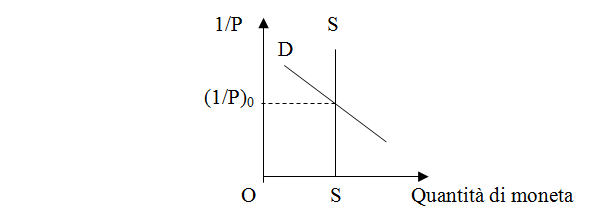 Figura 1Come per tutti gli altri beni, esiste una connessione fra le variazioni dell’offerta e della domanda di moneta e le variazioni del suo potere d’acquisto: dal grafico si possono dedurre tali effetti.  Un aumento dell’offerta di moneta (estrazione di metallo, stampa), determina una trasposizione verso destra della retta dell’offerta; il nuovo punto di incontro si trova ora più a destra e più in basso, dunque si riduce il potere d’acquisto. In pratica avviene che si determina un eccesso di offerta, i soggetti si trovano con scorte monetarie superiori a quelle desiderate, spendono questo surplus nell’acquisto di beni, servizi e attività finanziarie, i prezzi crescono, il valore di scambio della moneta si riduce e i soggetti, volendo mantenere un’uguale quantità di scorte reali, aumentano la domanda di scorte in termini nominali, uguagliando la domanda all’iniziale aumento dell’offerta. Il contrario in caso di riduzione della quantità di moneta.Un aumento della domanda di moneta provoca una trasposizione verso destra della curva di domanda; il punto di incontro con la retta dell’offerta è spostato più in alto, dunque aumenta il potere d’acquisto della moneta. È questo aumento che consente di soddisfare coloro che domandano più moneta. Infatti, ci si potrebbe chiedere: se l’offerta rimane costante e per un qualsiasi motivo aumenta la domanda di moneta complessiva perché molti individui vogliono aumentare le loro scorte monetarie, come possono costoro essere soddisfatti, visto che la quantità di moneta è sempre la stessa? Il loro desiderio viene soddisfatto attraverso il cambiamento del prezzo della moneta, del suo valore di scambio. In questo caso aumenta il valore di scambio, cioè la stessa quantità di moneta compra una maggiore quantità di beni, perché le persone, non comprando (trattenendo moneta, dunque riducendo la quantità di moneta in circolazione) fanno ridurre i prezzi dei beni. Quindi ora la stessa quantità di contanti in termini nominali rappresenta invece in termini reali un potere d’acquisto maggiore, e così le preferenze dei soggetti che volevano maggiori scorte di moneta (volevano una maggiore proporzione di moneta trattenuta presso di sé rispetto a quella ceduta in cambio di beni e servizi) sono state soddisfatte. Il contrario avviene nel caso di una diminuzione di domanda di moneta: le persone si liberano di parte delle proprie scorte monetarie e l’effetto è una riduzione del potere d’acquisto perché, aumentando gli acquisti di beni, aumentano i loro prezzi.Dunque i prezzi possono variare, oltre che per le decisioni dei governi, anche per le scelte di tesoreggiamento o detesoreggiamento degli individui. Tuttavia, la forza dominante nei fenomeni di mutamento del livello generale dei prezzi è l’offerta di moneta; la domanda in genere non mostra variazioni autonome consistenti nel breve periodo; essa reagisce a variazioni di lungo periodo (ad esempio innovazioni tecniche, come l’introduzione della carta di credito), oppure reagisce a variazioni dell’offerta, che dunque resta la variabile fondamentale.Il valore di una moneta-merce si determina nello stesso modo in cui si determina il valore di qualunque altro bene, cioè sulla base delle valutazioni soggettive dei partecipanti agli scambi. L’idea che il valore della moneta debba essere stabile è fallace: se essa è un bene economico, sarà sottoposta ai cambiamenti di valore che derivano dalle variazioni delle valutazioni soggettive degli individui. Si afferma che, essendo la moneta unità di misura, il suo valore deve essere mantenuto fisso e immutabile. Ma, in un sistema con una moneta-merce, è il suo peso che, come qualsiasi unità di misura, deve essere considerato fisso per sempre, non il suo valore; che, come tutti gli altri valori, dovrebbe essere lasciato al giudizio e alla valutazione ultima di ciascun consumatore.8.1 Teorema della regressione Alla teoria Austriaca della moneta è stata rivolta la seguente obiezione: i beni di consumo possiedono un’utilità, data dal consumo diretto che gli utilizzatori effettuano; tale utilità è logicamente anteriore al loro prezzo, spiega il loro prezzo. Ma la moneta non possiede un’utilità per il consumo diretto, essa è utile e quindi viene domandata per il suo potere d’acquisto (prezzo; per la sua capacità di essere scambiata con altri beni); ma il potere d’acquisto è determinato a sua volta dalla domanda di moneta: dunque si cade in un circolo vizioso. Mises risolse il problema introducendo la dimensione temporale: il potere d’acquisto del momento appena passato, t – 1, determina la domanda di moneta del momento presente, t (la cui causa è sempre l’utilità marginale). La domanda, a sua volta (insieme all’offerta), determina il potere d’acquisto al momento presente, t. Il potere d’acquisto al momento t a sua volta determinerà la domanda di moneta nel futuro immediato, t+1; e così via. La regressione all’indietro non è infinita: ci si ferma appena si arriva al momento storico in cui il bene in questione ha cominciato a svolgere la funzione di mezzo di scambio, cioè ci si ferma nell’ultimo momento in cui vigeva il baratto, e il bene che stava per essere scelto come moneta aveva una sua domanda in quanto bene di consumo e rapporti di scambio con gli altri beni (potere d’acquisto, prezzo). Esemplificando: il giorno 0, l’ultimo giorno di baratto, la merce che verrà scelta come moneta ha un determinato potere d’acquisto, dato dai suoi rapporti di scambio con gli altri beni; il giorno 1, il primo giorno di uso di quel bene come moneta, la domanda di (quel bene come) moneta è determinata dal suo potere d’acquisto al giorno 0. Il bene ha cominciato a svolgere la sua funzione di mezzo di scambio non in base a un contratto sociale stipulato a tavolino, ma come esito di un processo di mercato: era il bene che, durante il baratto, aveva le migliori caratteristiche. Questo teorema dunque delegittima la moneta fiat statale: essa non potrebbe mai essere adottata in origine come moneta, perché non può avere un potere d’acquisto preesistente, come avviene durante la fase del baratto per i beni che stanno per diventare moneta.8.2 Quantità “giusta” di monetaQual è la quantità “giusta” di moneta in un sistema economico? Molti sono stati i criteri proposti: la quantità di moneta dovrebbe modificarsi in relazione alla popolazione, o al volume degli scambi, o all’ammontare dei beni prodotti, o in modo da mantenere stabile il livello dei prezzi. Nessuno ha suggerito di lasciare la decisione al mercato. Nessuno si domanda qual è la quantità “giusta” di scarpe, o di biscotti. La quantità di moneta “giusta” sarà condizionata dalla domanda degli individui; e, come si è visto, se si verifica un aumento dell’offerta non gradito, la riduzione del valore di scambio della moneta riporterà le quantità reali di essa al livello desiderato dagli individui. Dunque sono privi di significato i concetti di “troppa” o “troppo poca” moneta: qualunque sia l’ammontare di moneta, gli individui modificano i propri comportamenti per massimizzare i benefici ricavabili dalla quantità di moneta esistente. Se c’è “troppa” moneta, il suo potere d’acquisto si riduce, e dunque quelle quantità ritenute “eccessive” sono invece quelle giuste, visto che con un’unità monetaria ora si acquista meno. Questo non significa che le variazioni nella quantità di moneta siano irrilevanti (esse al contrario disturbano gli agenti economici e possono generare notevoli distorsioni nel processo economico); significa che qualsiasi quantità di moneta (es. due diverse quantità di moneta alternative in uno stesso sistema, o l’una o l’altra) viene assorbita e massimizzata.La moneta, a differenza degli altri beni, non serve per il consumo diretto, ma solo per gli scambi. Dunque un aumento della quantità di moneta non significa che una comunità sia più ricca; e non è vero, come sostengono molti, tra cui Keynes, che un’offerta di moneta sovrabbondante sia (sia stata) una condizione fondamentale per lo sviluppo e il benessere economico. Una comunità è più ricca se aumenta la quantità di beni di consumo (a loro volta dipendenti dalla quantità di terra, lavoro e capitale e dallo spirito di impresa e dalle capacità lavorative dei suoi componenti). Non si può arricchire la gente stampando pezzi di carta (ma questo è vero anche per qualsiasi moneta-merce): noi potremmo sentirci più ricchi al momento, ma, appena uscissimo in strada a spendere la moneta in più, l’esito finale sarebbe solo la crescita dei prezzi. Dunque, come detto, si riduce solo il potere d’acquisto della moneta. Ciò avviene perché la moneta è richiesta solo in quanto mezzo che favorisce gli scambi, e non perché è utile per il consumo diretto, presente o futuro. La moneta è utile solo per il suo valore di scambio. L’aumento della quantità di moneta comporta solo che alcuni saranno beneficiati a spese di altri. La stessa cosa si può dire se si verifica una riduzione della quantità di moneta: quella comunità non è meno ricca; gli aggiustamenti di mercato conducono solo a un aumento del potere di acquisto della moneta.Dunque una delle più importanti leggi economiche è: Ogni quantità di moneta è sempre utilizzata al suo livello massimo, e non si può ottenere nessun beneficio sociale aumentando la quantità di moneta.Nel Settecento e nell’Ottocento la quantità di moneta rimase complessivamente costante (lieve incremento). Ecco perché l’aumento della disponibilità dei beni di consumo e di investimento che si ebbe in seguito alla rivoluzione industriale determinò una riduzione dei prezzi dei beni (a parte i periodi di guerra, in conseguenza della stampa di moneta da parte degli Stati per sostenere la produzione bellica); situazione che, a partire dal 1941, non si è più verificata. 9. Trasmissione dal settore monetario al settore reale: neutralità o non neutralità della monetaIl concetto di neutralità della moneta indica la circostanza per cui la presenza della moneta o, più specificamente, modifiche nella quantità di essa, non hanno effetti sull’economia reale, cioè sui prezzi relativi e sulla quantità e la composizione del prodotto, ma solo sul livello assoluto dei prezzi. Un aumento del 10% dell’offerta di moneta provocherebbe (solo) un aumento del 10% di tutti i prezzi. In un simile contesto esiste una assoluta dicotomia tra il settore reale, in cui sulla base dei prezzi relativi dei beni si determina l’allocazione delle risorse, e il settore monetario, in cui viene determinato esclusivamente il livello dei prezzi assoluti.Una conseguenza di questa dottrina è stata la nozione secondo cui il livello dei prezzi varia proporzionalmente al variare della quantità di moneta in circolazione (teoria quantitativa della moneta). In base all’equazione degli scambi di Fisher, MV = PT; dove M è lo stock di moneta, V la velocità di circolazione (v. supra, § 5), P il livello generale dei prezzi e T le transazioni, identificabili con la somma dei beni e servizi scambiati nel periodo di tempo dato. Diverse scuole economiche hanno contestato la tesi della neutralità della moneta. Secondo gli Austriaci i cambiamenti nella quantità di moneta non possono influenzare i prezzi di tutti i beni allo stesso tempo e nella stessa misura, li influenzano in modo diseguale, non è vero che tutti i prezzi aumentano o diminuiscono nella stessa proporzione. Ciò avviene per due motivi. Il primo può essere illustrato attraverso ciò che Rothbard ha ironicamente definito il “modello Arcangelo Gabriele”. Si ipotizzi che durante la notte l’arcangelo Gabriele aumenti del 20% la disponibilità di contanti di ogni persona. Anche in questo caso i prezzi non crescerebbero tutti nella stessa misura del 20%. Infatti, ogni individuo ha una scala di valori e una gerarchia delle utilità diverse. All’aumentare dello stock di moneta, gli acquisti di beni e servizi cambieranno in relazione alla nuova posizione che tali beni hanno nella scala di valori, dato che sono intervenute nuove quantità del bene moneta. In altri termini, gli individui non utilizzano la nuova moneta per acquistare i beni e i servizi nelle stesse proporzioni di prima. Alcuni, poi, potrebbero risparmiare totalmente la nuova moneta. La struttura della domanda, cioè la sua composizione, quindi cambierà, e con essa anche i prezzi relativi. L’inflazione dunque ha causato anche effetti reali.Rispetto al modello semplificato ora ipotizzato, nel mondo reale i prezzi relativi cambiano per un ulteriore motivo: l’introduzione della nuova moneta nel sistema economico non avviene con la modalità equiripartita suesposta. Conta dove viene iniettata la moneta addizionale. Vengono investite aree diverse dell’economia, in momenti diversi, e i rapporti di causa-effetto nella complessa rete del mercato conducono a movimenti di prezzi difformi. Supponiamo che venga scoperto nuovo oro, e che lo Stato lo utilizzi per acquistare alcuni beni (oppure acquisti tali beni emettendo una quantità addizionale di moneta cartacea; è una semplificazione: come si è visto, l’introduzione della moneta nel sistema economico avviene prevalentemente attraverso operazioni di mercato aperto nel sistema bancario). Ciò aumenterà solo i prezzi dei beni acquistati. A loro volta i proprietari dei beni richiesti dal governo hanno un aumento della disponibilità dei contanti, quindi un eccesso rispetto alla moneta che vogliono detenere, e accrescono gli acquisti. I prezzi dei beni che questi acquistano in quantità maggiori aumenteranno, e ne beneficeranno i proprietari di questi beni. Invece coloro che non dispongono dei beni il cui prezzo è aumentato, ma ne sono acquirenti e consumatori, avranno peggiorato la loro condizione, perché, con la stessa quantità di moneta iniziale, ora devono acquistare alcuni beni a prezzo più alto. Alcuni prezzi saranno cresciuti più che proporzionalmente rispetto all’incremento iniziale di moneta, altri meno che proporzionalmente. L’aumento dei prezzi dei beni non è né sincrono né uniforme; e di conseguenza vi sono individui che migliorano la propria condizione, e sono coloro che hanno ricevuto la moneta temporalmente prima, perché quando hanno proceduto agli acquisti i prezzi dei beni ancora non erano aumentati, dunque l’aumento di moneta ricevuta ha generato per loro un aumento del reddito reale; e altri che la peggiorano - coloro che l’hanno ricevuta dopo (perché il prezzo dei beni che comprano sale prima che essi possano godere dell’aumento di reddito) o che non l’hanno ricevuta affatto (ad esempio i pensionati). Mutano i prezzi relativi e si altera la distribuzione del reddito e della ricchezza (“effetto Cantillon”). Inoltre, potrebbero essere avvantaggiati soggetti che favoriscono l’accumulazione di capitale o soggetti che si limitano a incrementare i consumi (dunque con preferenze temporali differenti), e le conseguenze sul sistema produttivo sono diverse. I monetaristi invece ritengono che nel lungo periodo siano influenzati solo i valori nominali, cioè i prezzi assoluti, e non i prezzi relativi, e non vi sono squilibri strutturali.Una moneta neutrale e con potere d’acquisto immutabile non è possibile in un mondo, quale è quello umano, basato sull’azione e sul movimento incessante.Il modello walrasiano non sa rendere conto della moneta. Infatti l’equilibrio generale è basato sulla conoscenza dei dati del mercato – preferenze, tecnologie, risorse – e da prezzi e quantità stabiliti una volta e per sempre. In un mondo siffatto, caratterizzato da certezza, nessuno sarebbe indotto a detenere contante, dal momento che conoscerebbe tutti gli acquisti e le vendite da effettuare nel futuro.10. Determinazione dei prezzi con la monetaA questo punto si può tornare sulla determinazione dei prezzi integrandola con la presenza della moneta. Superando per semplicità le difficoltà di tale concetto, si consideri un indice dei prezzi che rappresenta il prezzo di “tutti i beni”. Lo stock di moneta per domandare beni è un fattore di incremento dei prezzi (all’aumentare di esso aumentano i prezzi), la domanda di moneta per riserva è invece un fattore di riduzione dei prezzi (gli individui non domandano beni), così come lo stock di beni (all’aumentare dell’offerta si riducono i prezzi). Dunque dalle interazioni fra queste grandezze si determina il livello dei prezzi. La domanda dei beni è sempre domanda espressa in forma monetaria. A sua volta, anche il potere d’acquisto (valore di scambio) della moneta è determinato da tutte le variabili sopra indicate. Infatti abbiamo visto che il potere d’acquisto della moneta è determinato dalla domanda e dall’offerta di moneta. Ma la domanda di moneta da scambi a sua volta è condizionata dallo stock di beni esistenti. Quindi: l’offerta di beni e la domanda di moneta per riserva sono fattori di incremento del potere d’acquisto (meno unità di moneta in cambio dei beni), mentre l’offerta di moneta e la domanda di beni fatta per riserva sono fattori di riduzione del potere d’acquisto.Come si vede, l’analisi dei prezzi compiuta dal lato monetario e dal lato dei beni è completamente armonica. Non è necessaria l’arbitraria scissione fra un’analisi dei prezzi relativi svolta ipotizzando una condizione di baratto, e un’analisi separata per determinare il valore di scambio della moneta.In tutta questa analisi si dà per scontato che la determinante ultima sia dei prezzi che del potere d’acquisto della moneta sono le utilità soggettive degli individui, che determinano le domande dei beni e di moneta.11. Economia internazionale monetaria. Tassi di cambio fra moneteIl tasso di cambio fra due (o più) monete è il numero di unità monetarie di una moneta date in cambio di 1 unità dell’altra (incerto per certo).Esso tendenzialmente è determinato dal rapporto fra i poteri d’acquisto (in termini di tutti gli altri beni) di ciascuna moneta. La versione più nota di tale teoria è quella di G. Cassel (1918), che però considera il rapporto fra gli indici dei prezzi P, con i limiti connessi a tali indici già visti sopra:e = dove e è il tasso di cambio, P1 il livello dei prezzi nel Paese 1 e P2 il livello dei prezzi nel Paese 2.Il tasso di cambio di equilibrio si chiama parità dei poteri d’acquisto. Ad esempio, se un bene o, meglio, un paniere di beni, costa 2000 dollari negli Usa e 1000 euro in Italia, tendenzialmente il rapporto di scambio fra dollaro e euro sarà di 2:1, cioè 2 dollari in cambio di 1 euro. Lo stesso vale per i rapporti di scambio fra due monete coesistenti in uno stesso sistema economico: se un’oncia d’oro acquista un etto di burro e un’oncia d’argento acquista mezzo etto di burro, allora un’oncia d’oro si scambia con due once d’argento: il tasso di cambio fra oro e argento è pari a 1:2. Se vi sono divergenze fra il tasso di cambio e i poteri d’acquisto delle due monete, il tasso di cambio di equilibrio viene ripristinato dal solito meccanismo di domanda e offerta, in particolare attraverso l’arbitraggio. Se, ad esempio, il livello dei prezzi negli Stati Uniti salisse a 4000 dollari, mentre nell’immediato il tasso di cambio rimanesse di 2:1, molte persone venderebbero dollari in cambio di euro perchè per loro sarebbe conveniente acquistare beni in Italia (con 2000 dollari in Italia possono acquistare l’intero paniere, mentre negli Usa solo mezzo paniere); ma nel fare ciò – legge della domanda e dell’offerta – inducono un deprezzamento del dollaro e un simultaneo apprezzamento dell’euro, fino al rapporto di cambio di 4:1.Un esempio simile si può fare relativamente alla situazione suesposta di circolazione parallela di oro e argento: se il tasso di cambio fra oro e argento fosse di 1:4, cioè se l’oro fosse sopravvalutato e l’argento sottovalutato, gli individui più intraprendenti venderebbero oro in cambio di argento, perché con 4 once di argento possono acquistare due etti di burro, mentre con 1 oncia d’oro ne possono acquistare solo un etto; ma nel fare ciò riducono il valore di scambio dell’oro rispetto all’argento, fino a ripristinare il tasso di cambio di 1:2.Dunque, se in uno stesso sistema economico circolassero liberamente due (o più) monete, non vi sarebbero problemi insormontabili. È molto probabile che il mercato, lasciato libero, alla fine imporrebbe un unico metallo come moneta, ma se anche convivessero monete diverse, in un mercato libero il tasso di cambio fra tali monete sarebbe determinato dalle domande e dalle offerte relative, e tenderebbe ad eguagliare il rapporto fra i rispettivi poteri d’acquisto. Questo tasso di cambio, come ogni prezzo, fluttuerebbe in continuazione in risposta ai mutamenti delle domande e delle offerte. Non è vero che opererebbe la legge di Gresham (la moneta cattiva scaccia quella buona, che viene fusa e dunque via via scompare dalla circolazione), perché tale legge opera se si impone un tasso di cambio fisso, dunque divergente rispetto a quello di mercato. Es.: lo Stato impone un tasso di cambio fra una moneta da un’oncia d’oro e una moneta da un’oncia d’argento di 1:1, mentre sul mercato il tasso di cambio è pari a 1:2. Allora i possessori di monete d’oro le fondono, con l’oro ottenuto acquistano argento al rapporto di cambio 1 a 2, quindi coniano monete d’argento e le scambiano con monete d’oro al cambio ufficiale di 1 a 1. Dunque un individuo che ha 1 moneta d’oro la fonde, con quell’oncia d’oro acquista sul mercato 2 once d’argento, conia 2 monete d’argento e le scambia al tasso ufficiale con 2 monete d’oro; dunque ha iniziato con 1 moneta d’oro e alla fine del processo si trova con 2 monete d’oro. La corretta formulazione della legge di Gresham è: la moneta artificialmente sopravvalutata scaccia la moneta artificialmente sottovalutata. È lo stato che provoca la distorsione ora vista, imponendo coercitivamente un determinato valore di scambio. In un libero mercato monetario, cioè in una situazione di libera circolazione parallela di oro e argento, il tasso di cambio si adeguerebbe al potere d’acquisto delle due monete. Supponiamo infatti che 1 oncia d’oro acquisti un etto di burro e 1 oncia d’argento acquisti mezzo etto di burro (e tale rapporto si estenda anche agli altri beni), allora il tasso di cambio effettivo fra oro e argento è di 1:2. Se provvisoriamente si determinasse un rapporto di cambio 1:1, cioè se l’oro fosse sottovalutato e l’argento sopravvalutato, gli individui più intraprendenti venderebbero argento in cambio di oro, perché con 1 oncia di argento possono ottenere 1 oncia d’oro, e con l’oncia d’oro possono acquistare un etto di burro, mentre con 1 oncia d’argento ne possono acquistare solo mezzo etto; ma nel vendere argento e domandare oro riducono il valore di scambio dell’argento rispetto all’oro, fino a ripristinare il tasso di cambio di 1:2.Nel breve periodo si possono rilevare scostamenti del tasso di cambio dalla parità dei poteri d’acquisto a causa di fattori quali: i differenziali di tasso di interesse, le aspettative sul futuro (in particolare, i timori di inflazione), le differenti politiche fiscali.Mercato dei cambi, grafico: la curva di domanda rappresenta la domanda di moneta estera (es. dollari) effettuata in Italia; è quella necessaria per acquistare beni, servizi e strumenti finanziari americani. È decrescente perché, al ridursi del tasso di cambio euro/dollaro (ad esempio, da 1 euro per 1 dollaro a 0,5 euro per 1 dollaro) gli italiani domandano maggiori quantità di dollari dal momento che, essendosi ridotti i prezzi in euro delle merci americane, queste sono più convenienti per gli italiani. Offerta: è l’offerta di dollari da parte degli americani in Italia quando acquistano merci italiane. È crescente perché, all’aumentare del tasso di cambio euro/dollaro, gli americani vorranno comprare più merci italiane e quindi offriranno una maggiore quantità di dollari sul mercato dei cambi. L’incontro fra domanda e offerta determina il tasso di cambio di equilibrio, e0, e la quantità di moneta estera scambiata, q0 (figura 2).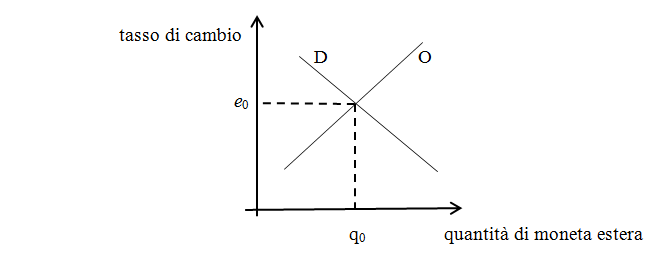 Figura 2Tassi di cambio fissi e flessibili: i favorevoli alla prima ipotesi evidenziano la certezza negli scambi internazionali: i prezzi dei beni non varierebbero nella componente costituita dai continui mutamenti dei rapporti di scambio fra monete. Inoltre si imporrebbe una disciplina monetaria ai governi, che sarebbero meno propensi a inflazionare liberamente. I sostenitori della seconda soluzione sostengono che le autorità pubbliche, come in qualsiasi controllo di prezzo, fissano inevitabilmente il tasso di cambio al di sopra o al di sotto di quello di mercato, provocando le risapute conseguenze: surplus o penurie di valuta.Moneta e Stato – La moneta è il sistema nervoso dell’economia. Chiunque controlli l’offerta di moneta – la qualità, la quantità o il suo uso – ha compiuto un passo decisivo nel controllo dell’intero sistema economico. Un libero mercato non può sussistere se lo Stato si è riservato il controllo della moneta. Di converso, un completo controllo dell’economia non è possibile se non si ha il dominio sull’offerta di moneta.Il controllo sulla moneta consente di rompere il nesso produzione-incassi che è tipico del libero mercato. Sul mercato, infatti, un individuo può ottenere moneta solo producendo e poi vendendo i propri beni o servizi. Ma se un soggetto può creare la moneta, non ha bisogno di produrre beni o servizi; anzi, li può ottenere senza fatica in cambio della moneta creata. Lo Stato è l’unico responsabile dell’inflazione, ed è indotto ad alimentarla perché così può appropriarsi di beni e servizi.12. Altri sistemi monetari1) Narrow banking o riserva del 100% cartacea con banca centrale. È il sistema sostenuto dalla Scuola di Chicago di I. Fisher, F.H. Night, H.C. Simons, A.G. Hart e del primo M. Friedman. Le banconote sono la moneta “vera”, dunque le riserve. Risolverebbe il problema della moltiplicazione dei depositi ex nihilo, ma resterebbe la discrezionalità nella creazione (stampa) di moneta e la mancanza di valore in quanto merce non domandata sul mercato. 2) Free banking Banche private in concorrenza emettono proprie banconote. Può essere di due tipi, a riserva integrale o frazionaria.a) Riserva del 100% cartacea senza banca centrale: è la proposta di Hayek ne La denazionalizzazione della moneta. La moneta nazionale può continuare a essere emessa dall’amministrazione centrale, ma dovrebbe essere consentita la libertà di emissione di monete cartacee da parte di privati. Tali monete non convertibili in altri beni di riferimento “superiori”, ma disciplinate dall’obiettivo di mantenere costanti i prezzi di un paniere di beni. La riserva potrebbe essere costituita anche da altre monete di buona reputazione.Concretamente i biglietti verrebbero immessi in circolazione attraverso la normale attività di prestito, o attraverso i prelievi da parte dei clienti (che di fatto hanno già scambiato altre valute nella nuova moneta quando hanno aperto il conto), o attraverso la conversione delle altre monete in nuova moneta a chiunque si presentasse agli sportelli. La banca dichiarerebbe di convertire la propria moneta con le altre (dollari, sterline ecc.) a un dato tasso di cambio.L’obiezione di Milton Friedman è basata sui meccanismi standard di massimizzazione dei profitti: ogni azienda massimizza i profitti aumentando il prodotto fino al punto in cui il costo marginale uguaglia il ricavo marginale: dal momento che il costo di produzione della moneta è virtualmente zero, la produzione in concorrenza si estenderebbe fino al livello che abbassa il valore della moneta a zero, rendendola inutile.La risposta a tale obiezione è incentrata sull’aspetto cruciale della credibilità e affidabilità della moneta privata emessa. La sostanza dell’argomento di Hayek, attorno alla quale ruota la plausibilità dell’intera proposta, è rappresentata dagli incentivi forniti dal mercato. I privati, per battere la concorrenza e affermare la propria valuta (con i profitti che ne derivano), sarebbero spinti a offrire una valuta solida, che mantenga stabile il proprio potere d’acquisto. Il potere d’acquisto di qualsiasi moneta è strettamente legato alla quantità di essa immessa in circolazione – ed è proprio la mancanza di disciplina relativamente a tale aspetto a condannare il sistema monopolistico pubblico. Gli emittenti privati, per realizzare tale obiettivo, dovrebbero individuare un paniere di beni, rispetto al quale mantenere approssimativamente costante il valore di scambio della moneta emessa. Il paniere dovrebbe essere costituito dai beni di consumo più diffusi, ma anche da materie prime, prodotti agricoli e semilavorati industriali, che hanno il vantaggio di essere ampiamente commerciati e trattati su mercati regolari. L’emittente regolerebbe l’offerta di moneta adeguandola alla domanda (sia in aumento sia in diminuzione). La quantità di moneta non dovrebbe essere accresciuta oltre il livello che il pubblico è disposto a trattenere; altrimenti esso spenderebbe la moneta in eccesso, e i prezzi dei beni del paniere di riferimento crescerebbero, con la conseguente perdita del potere d’acquisto della valuta. Dunque l’ammontare di moneta da immettere è monitorabile attraverso il “segnalatore” rappresentato dai prezzi del paniere.Ciascun emittente ha due metodi per modificare la quantità della sua moneta in circolazione: 1) vendere o acquistare la propria valuta contro altre valute (o titoli o beni); 2) espandere o contrarre l’attività di credito. In questo secondo caso, l’attività di credito dovrebbe essere complessivamente limitata ai contratti a breve termine, in modo che, bloccando temporaneamente nuovi prestiti, la restituzione dei prestiti precedenti porterebbe a una contrazione del volume totale della moneta circolante. b) Riserva frazionaria (L. H. White, G. Selgin, V.C. Smith, K. Dowd, S. Horwitz, L. J. Sechrest, R. Garrison, D. Glasner, L. B. Yeager, R. Greenfield, R. Timberlake). Per quanto riguarda il mezzo di riserva, questi autori propongono soluzioni diverse (spesso vaghe e poco rigorose). Esso può essere costituito da metalli, panieri di beni o banconote “congelate” della banca più prestigiosa, dunque moneta “superiore” riconosciuta come accettabile da tutte le altre banche. Si realizzerebbero anche, come è avvenuto nella storia prima della nascita delle banche centrali, degli istituti di compensazione interbancaria (inter-bank clearing house), in cui le varie banche regolano i rapporti di credito e debito: es. la banca A, in possesso di banconote della banca B, chiede alla banca B di convertirle in moneta di riserva. La possibilità di sovraemettere viene ammessa in quanto garantirebbe una maggiore flessibilità e adattabilità del sistema monetario alle necessità degli operatori, in particolare ai mutamenti nella domanda di moneta, non compromettendo al tempo stesso l’equilibrio monetario. Inoltre un simile assetto garantirebbe la libertà di contratto fra banca e cliente, dunque non dovrebbe essere vietata. Ciascuna banca può liberamente scegliere la quota di riserva. Tale sistema incorpora in sé un vincolo che lo rende più sicuro del sistema a monopolio pubblico: il fatto che, data la libertà di ingresso e concorrenza, ciascuna banca avrà una clientela limitata, non l’intera clientela. Dunque, quando una persona riceve una banconota o un certificato di una banca di cui non è cliente, si recherà in tale banca per ottenere la conversione nella solida moneta di riserva, in quanto egli vuole mantenere il suo deposito presso la sua banca. In alternativa, egli deposita le banconote della banca di cui non è cliente presso la sua banca: durante le sedute di compensazione interbancaria, alla banca emittente sarà chiesto di cedere mezzi di riserva in cambio delle banconote (il saldo di questa banca nei confronti delle altre sarà in debito). La banca si rende conto della sovraemissione attraverso il drenaggio delle sue riserve (l’aumento del suo debito ad es. in moneta “superiore”). In tutti e due i casi dunque l’esito della sovraemissione è il medesimo: riduzione delle riserve. La banca è dunque costretta a correggere questo andamento perché, in caso contrario, rischia di fallire. Il mercato provvederebbe dunque a predisporre gli adeguati disincentivi alla sovraemissione, e la concorrenza premierebbe gli operatori più cauti, dunque le monete “migliori”, cioè quelle in grado di mantenere un adeguato potere d’acquisto. Nel free banking, quindi, il vincolo rappresentato dalle conversioni opera continuamente, e non soltanto nelle rare situazioni di panico che danno vita alla corsa agli sportelli, come avviene nel sistema monopolistico. In tale sistema, inoltre, i depositanti saranno incentivati a una attenta valutazione relativamente alla scelta della banca. Inoltre, come misura di ulteriore sicurezza, i banchieri potrebbero stipulare un’assicurazione sui depositi. Il meccanismo descritto assicura l’adeguamento alla domanda di moneta meglio del sistema centralizzato. Infatti quest’ultimo ha bisogno dei dati statistici, mentre alla banca libera basta osservare i movimenti delle sue riserve per capire le preferenze degli agenti relativamente alla moneta da essa emessa.La banca libera è migliore del sistema monetario pubblico perché riesce al tempo stesso a garantire quantità di moneta in linea con le necessità degli agenti ma non eccessive, e dunque una moneta non “cattiva”.I free banker ricorrono anche all’evidenza storica: il regime di free banking in Scozia nel Settecento e Ottocento ha funzionato complessivamente bene, con pochi fallimenti bancari, nessuna tendenza al monopolio e nessuna instabilità rilevante. In disaccordo Rothbard: le banche scozzesi in quel periodo non erano affatto libere, e generarono cicli economici. I minori fallimenti bancari in Scozia rispetto all’Inghilterra non rappresentano una prova della superiore libertà o efficienza del sistema scozzese, e in generale di qualsiasi sistema: in Unione Sovietica le imprese non fallivano. Il test sulla superiorità di un sistema bancario/monetario è rappresentato dalla assenza (o da un basso livello) di inflazione e di cicli economici.Critica - Per quanto riguarda la presunta efficienza economica, assecondare una maggior domanda di moneta con moneta “non vera”, provocherà solo inflazione o cicli economici. L’adeguamento a una maggior domanda di moneta può avvenire attraverso un cambiamento del valore di scambio della moneta, non c’è bisogno di adeguare sempre l’offerta. 3) Moneta merce con riserva del 100%, preferibilmente gold standard (L. von Mises, M.N. Rothbard, W. Block, H.-H. Hoppe, H. de Soto, J. G. Hulsmann, J. Kimball, M. Skousen, G. North). Le banche sono solo dei magazzini di deposito del metallo usato come moneta, in cambio del quale rilasciano dei certificati (banconote), esattamente pari alla quantità di metallo (riserva del 100%). Anche gli eventuali depositi, usati come mezzo di scambio, devono essere coperti da metallo.La funzione di intermediazione da parte delle banche può essere ancora svolta, ma solo con il consenso esplicito del depositante: le banche possono prestare moneta (oro) solo se il depositante attraverso un contratto ha accettato di rinunciare, per il periodo pattuito, alla disponibilità di parte delle sue risorse (per una somma pari al prestito). Purché tale funzione creditizia sia chiaramente distinta (nelle strutture, nella contabilità, negli istituti giuridici di riferimento) da quella di deposito.La Banca centrale verrebbe eliminata, perché non avrebbe più alcuna funzione utile; dunque rimarrebbero solo le banche private.I vantaggi della moneta metallica, oltre ad avere le caratteristiche tipiche di un bene per fungere da moneta (v. supra, § 2), sono molteplici: 1) a differenza della moneta di carta, possiede valore reale in quanto domandata sul mercato per gli usi non-monetari, e dunque non necessita della finzione giuridica a cui è sottoposta la prima, il cui valore è imposto per decreto dallo Stato; 2) i metalli nobili sono rari nella misura giusta al fine del mantenimento della stabilità del loro valore nel tempo, dunque della stabilità dei prezzi e dei redditi nominali. Produrre merci costa, mentre la moneta cartacea è producibile illimitatamente e virtualmente senza costi, e dunque è soggetta a emissione arbitraria. Gli incrementi della quantità di moneta coinciderebbero con gli incrementi nello stock di oro, che negli ultimi cento anni è cresciuto a una media annua compresa fra l’1 e il 3%. La stabilità va intesa anche come garanzia da contrazioni improvvise e consistenti della quantità di moneta, essendo infatti impossibile che parti dello stock di oro fino ad oggi accumulato vengano distrutte; 3) non genera cicli economici (i prestiti proverrebbero da risparmio reale); 4) limita le crisi bancarie ai casi in cui vi sono errori imprenditoriali (come capita in tutti i settori economici), ma evita le crisi da sovraemissione (oggi le crisi sono evitate dalla banca centrale, ma a prezzo di inflazione, distorsioni allocative e ciclicità); 5) quanti più Paesi aderiscono all’oro come moneta, tanto più facile sarà il calcolo economico, in quanto i valori nominali non variano in continuazione a causa delle variazioni fra i tassi di cambio e l’unità di misura non cambia con lo spostarsi nelle diverse aree geografiche (stati). Per le obiezioni contro la sovraemissione garantita dalla riserva frazionaria v. supra, § 4.2. Le medesime obiezioni sono rivolte anche ai free banker.La preferenza per l’oro (gold standard) dipende dal fatto che, nel corso della storia, la selezione naturale effettuata dal mercato ha fatto prevalere tale metallo sulle altre merci (le cause sono diverse: sia le particolari caratteristiche chimiche - splende, è lucido, non si ossida, non si corrode, non si consuma – sia la rarità). La moneta aurea è il minore dei mali, se si considerano le catastrofiche inflazioni determinate dai governi con la carta moneta. La transizione al sistema aureo - I nomi delle monete oggi esistenti – dollaro, euro, sterlina, yen – potrebbero rimanere, dal momento che i cittadini vi si sono abituati, ma rappresenterebbero solo la trasposizione in un’altra unità di misura del peso dell’oro; sarebbero unità di peso dell’oro; ad esempio 1 dollaro = 1 grammo. Una volta fissata la definizione della specifica moneta in peso d’oro, essa deve essere mantenuta per sempre. Nel reistituire un gold standard partendo dall’attuale fiat standard è necessario fissare una definizione realistica fra moneta di carta e oro; essa si ottiene dividendo la quantità di moneta (banconote e depositi) per la quantità di oro esistente nei forzieri della banca centrale (es.: 100 miliardi di dollari/100 milioni di once = 1000 dollari per 1 oncia; dunque 1 dollaro sarebbe pari a 0,03 grammi d’oro). Naturalmente tale sistema richiede la piena convertibilità dei biglietti di carta in oro, alla definizione fissata. In questo modo i privati e le banche potrebbero entrare in possesso dell’oro detenuto dalla Banca centrale, che dunque verrebbe denazionalizzato.È molto probabile che il mercato, lasciato libero, alla fine imporrebbe un unico metallo come moneta, ma se anche coesistessero monete diverse nello stesso sistema economico (ad esempio, d’oro e d’argento: “sistemi paralleli”), non sorgerebbero problemi insormontabili. In un mercato libero, infatti, il tasso di cambio fra tali monete sarebbe determinato dalle domande e dalle offerte relative, e tenderebbe ad eguagliare il rapporto fra i rispettivi poteri d’acquisto. Tuttavia l’esistenza di una sola moneta-merce, non costringendo a calcoli per convertire l’una moneta nell’altra, sarebbe auspicabile perché più razionale. I fautori del free banking hanno obiettato che l’auspicio di un’unica moneta (oro) a livello mondiale rappresenterebbe un “internazionalismo monetario” con un carattere di uniformità contrastante con l’ispirazione di laissez faire dei proponenti. Rothbard ha ribattuto che 1) un sistema aureo a livello internazionale impedirebbe le interferenze dei governi volte a manipolare e controllare la moneta, e dunque rappresenterebbe proprio una trincea della libertà monetaria; 2) quanto più generale è una moneta, tanto maggiore sarà la divisione del lavoro, l’allocazione delle risorse e gli scambi derivanti dal funzionamento del libero mercato a livello internazionale, con i relativi positivi effetti in termini di efficienza.Negli anni Sessanta e Settanta del Novecento, essendo Rothbard praticamente l’unico Austriaco ad occuparsi di economia, il gold standard con riserva totale ha rappresentato la posizione ufficiale Austriaca. A partire dalla pubblicazione de La denazionalizzazione della moneta di Hayek nel 1976 e poi di Free Banking in Britain di L. White nel 1984, una componente della Scuola Austriaca accoglie anche il free banking a riserva frazionaria. 13. L’inflazioneSecondo la definizione prevalente, l’inflazione è la crescita nel tempo del livello dei prezzi. La crescita deve essere duratura: un episodio isolato nel tempo, uno “scalino”, non significa che vi sia inflazione.Un indice semplificato dell’aumento dei prezzi (tasso di inflazione) è costituito dal rapporto fra la differenza tra la media ponderata dei prezzi del periodo t+1 e la media ponderata dei prezzi del periodo t, e la media ponderata dei prezzi del periodo t:  .  Moltiplicando il valore per 100 si ottiene il dato percentuale, che è la modalità di divulgazione più frequente. A seconda della dimensione, l’inflazione è stata definita strisciante o moderata se a una cifra; galoppante se a due o tre cifre; iperinflazione dalle quattro cifre in su.  Bilanciata è quella che lascia immutati i prezzi relativi.13.1 Cause Nel dibattito sulle cause ultime dell’inflazione si tende a distinguere tra inflazione da domanda e inflazione da costi.Da (eccesso di) domanda (Austriaci, monetaristi): la spiegazione principale è l’eccesso di circolazione monetaria. Ciò che avviene è che i soggetti hanno una capacità di spesa in eccesso rispetto all’offerta di beni e servizi. Se tutti i prezzi aumentano (o diminuiscono) contemporaneamente, allora il cambiamento deve essere intervenuto necessariamente nella sfera monetaria. Soltanto un aumento dell’offerta di moneta (o una diminuzione della domanda di moneta) possono determinare un aumento del livello generale dei prezzi. Se invece alcuni prezzi aumentano e altri diminuiscono la causa non è monetaria, ma reale, cioè uno spostamento di domanda da un settore a un altro. Aumenti della domanda causati da fattori non monetari, ad esempio un aumento delle esportazioni, possono provocare un aumento dei prezzi, ma il fenomeno è transitorio (scalino), mentre, come si è visto, l’inflazione è un aumento dei prezzi prolungato nel tempo.Ovviamente per tale filone interpretativo la soluzione è rappresentata dal controllo dell’offerta di moneta.Da costi (Keynes 1940, Kalecki 1941, Lerner 1951, Kaldor 1959, Weintraub 1959): da salari, da profitti, da indicizzazione, settoriale, importata, fiscale, inerziale. Alla base di tale teoria sta la constatazione che, in un’economia contraddistinta da concorrenza imperfetta, le imprese fissano i prezzi secondo un meccanismo di mark-up sui costi diretti, in particolare sul costo del lavoro. L’aumento di una componente di costo, ad esempio i salari o una materia prima, viene trasferito sui prezzi finali. La crescita dei prezzi si può ulteriormente alimentare attraverso il meccanismo delle aspettative: i lavoratori non cercano più solo di recuperare le perdite di potere d’acquisto passate ma cominciano ad anticipare le mosse future delle imprese e a chiedere aumenti nominali in previsione degli aumenti che verranno, e similmente le imprese cominciano ad alzare i prezzi anticipando futuri aumenti del costo del lavoro. In figura 3 la trasposizione verso l’alto e verso sinistra della curva dell’offerta, con il nuovo punto di equilibrio a rappresentare un livello dei prezzi più alto.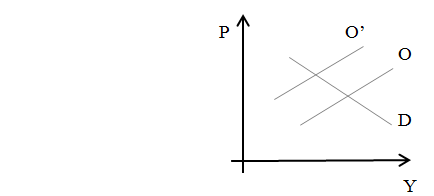 Figura 3Nel caso di inflazione da costi anche la terapia suggerita è diversa, e consiste in genere nell’adozione di politiche dei redditi, volte a mantenere l’incremento dei salari e dei profitti al di sotto dell’aumento della produttività. Circa l’inflazione importata, la politica può riguardare il tasso di cambio, con rivalutazione della moneta nazionale rispetto a quelle dei Paesi dai quali viene importata la maggiore quantità di beni.A differenza dei secoli precedenti, in cui si verificavano anche notevoli riduzioni del livello dei prezzi, a partire dagli anni Trenta del Novecento, i tassi di inflazione sono stati, indipendentemente dall’entità, quasi sempre positivi. Ciò è causato dal fatto che le autorità monetarie, svincolate da una moneta-merce, hanno sempre incrementato l’offerta di moneta. Dal 2004 al 2007, ad esempio, nell’Eurozona l’aggregato M2 è cresciuto ogni anno a cifre vicine o superiori all’8%.13.2 Effetti dell’inflazione- Austriaci: Redistribuzione del reddito a vantaggio di coloro che temporalmente ricevono prima la nuova moneta, perché riescono ad aumentare i propri prezzi di vendita. I prezzi non possono mai crescere uniformemente, e dunque vi saranno sempre alcuni che guadagnano e alcuni che perdono; dunque il potere d’acquisto della moneta si riduce, ma non equiproporzionalmente. Di conseguenza l’effetto non è solo l’aumento dei prezzi, ma anche la distorsione del processo produttivo (v. teoria del ciclo). A conferma del fatto che per gli Austriaci l’inflazione è l’aumento della quantità di moneta (fiduciaria) e non l’aumento dei prezzi, l’effetto dell’inflazione non è solo l’aumento dei prezzi, ma anche la riduzione del tasso di interesse, la crescita nell’immediato dei prezzi dei beni di più alto ordine come gli edifici, un boom delle azioni in quanto legate ai beni capitali (di più alto ordine).Sempre in relazione alla distribuzione del reddito e della ricchezza, altri due effetti dell’inflazione sono: la redistribuzione del reddito a danno dei redditi fissi (peggiora il loro potere d’acquisto, mentre coloro che riescono ad aumentare i propri prezzi di vendita mantengono o aumentano il potere d’acquisto); e il vantaggio per i debitori a danno dei creditori (se non vi sono indicizzazioni, restituiscono una somma con minor potere d’acquisto rispetto alla somma che hanno ricevuto in prestito). - Disturbo o venir meno dei segnali di prezzo: viene travolta la funzione di unità di misura; i prezzi crescono rapidamente, e in maniera non uniforme, per cui si perde la percezione dei prezzi relativi; non è facile distinguere i cambiamenti transitori da quelli di lungo periodo, e i confronti fra i prezzi non sono più possibili. Allora le decisioni di consumo o di investimento vengono distorte, quindi si determina una inefficiente allocazione delle risorse. Esempi: gli acquirenti, non riuscendo a confrontare i prezzi dei beni, acquistano beni diversi da quelli che altrimenti avrebbero acquistato, e che rappresentavano l’“ottimo” per loro. Oppure, alcuni possessori di azioni credono di aver ottenuto guadagni in conto capitale che in termini reali non ci sono stati, allora spendono parte del guadagno presunto, ma in questo modo hanno consumato capitale, cosa che non avrebbero fatto se non ci fosse stata l’inflazione. - Nelle situazioni di inflazione galoppante o di iperinflazione, aumento consistente del cosiddetto ‘costo delle suole’, un costo di negoziazione rappresentato dal tempo e dalle energie perse per trovare e acquistare beni al prezzo più basso, recarsi in banca a prelevare con alta frequenza per trattenere contante il meno possibile, cercare di cambiare al mercato nero la moneta svalutata con monete forti e così via, tutte attività che costringono a camminare e a spostarsi.- Venir meno della funzione di riserva di valore: il risparmio non è più tenuto in forma monetaria (si riduce la domanda reale di moneta), vengono acquistati beni-rifugio (case, terra, preziosi, quadri ecc.). - Disavanzo della bilancia dei pagamenti (dati cambi fissi). - Drenaggio fiscale. - Se l’inflazione è molto alta, l’effetto può essere il collasso della moneta e il suo ripudio, che comporta o il ritorno al baratto o l’uso di un’altra moneta. Il tentativo di interrompere l’iperinflazione in genere si accompagna alla sostituzione della vecchia moneta con una moneta nuova.13.3 Relazione fra disoccupazione e inflazione: la curva di PhillipsIl neozelandese A.W. Phillips nel 1958, sulla base di dati quantitativi relativi all’economia inglese, nota che sembra esistere una relazione inversa tra tasso di inflazione e tasso di disoccupazione. L’espansione economica, che riduce la disoccupazione, crea eccessi di domanda e dunque pressioni sui prezzi. I keynesiani intuiscono la forza operativa di tale correlazione statistica: non solo un’inflazione moderata è segno di vitalità economica e una condizione necessaria, e da accettare, della crescita (un’eredità della teoria della domanda aggregata); ma tale relazione consente un menu di alternative di politica economica: attraverso un fine tuning si ritiene di poter ridurre a piacere il tasso di disoccupazione, pagandone il prezzo voluto in termini di inflazione, o viceversa. La macroeconomia keynesiana sembrava aver raggiunto l’apice. Le prime difficoltà arrivano negli anni Sessanta, quando in vari Paesi la relazione perde di regolarità. La doccia fredda vera e propria giunge all’inizio dei Settanta con la stagflazione, la compresenza di stagnazione (o recessione, con disoccupazione) e inflazione. Nel periodo che va dal 1973 al 1975 (e successivamente nel periodo 1980-1982) gli Stati Uniti sperimentano una recessione inflazionistica, che le politiche keynesiane non riescono a gestire: non si può accelerare e frenare allo stesso tempo. Tale nuovo scenario è determinato dall’eccesso di credito di pseudo-moneta, che determina i cicli economici, dunque anche le fasi recessive, insieme a inflazione. DeflazioneIl fenomeno opposto all’inflazione è la deflazione, che rappresenta una riduzione della quantità di moneta in circolazione. Nel linguaggio contemporaneo il termine è utilizzato per indicare una riduzione del livello dei prezzi al consumo, associato a recessione o depressione. Due studi molto accurati hanno escluso un collegamento fra depressione e deflazione, nel senso che storicamente la deflazione non è stata quasi mai il sintomo di una recessione/depressione: Andy Atkeson e Pat Kehoe (2015) hanno analizzato i dati della variazione dei prezzi e del pil di un campione di 17 Paesi dal 1820 al 2000; l’unico caso rilevante è quello degli anni Trenta del Novecento. Alla stessa conclusione sono giunti diversi economisti della Banca dei regolamenti internazionali dopo aver analizzato i dati di 38 Paesi dal 1870 a oggi. Mentre la riduzione del prezzo di singoli beni o servizi viene lodata dagli economisti, la deflazione, intesa come riduzione dei prezzi di tutti i beni, viene demonizzata, perché considerata conseguenza di un deficit di domanda aggregata, e a sua volta causa di rinvio negli acquisti, quindi di ulteriore caduta di domanda; e combattuta con politiche monetarie espansive. Tuttavia, se essa dipende dai liberi comportamenti degli attori economici, non vi è niente di male, e anzi rappresenta un beneficio individuale e sociale. In passato la deflazione è stata un fenomeno non raro: fra il 1801 e il 1913 nella maggior parte dei Paesi la deflazione si è manifestata circa un anno su tre. In un’economia completamente libera, la deflazione può dipendere da tre cause: 1) aumenti della produttività, che riducono i prezzi (deflazione naturale); 2) aumento del “tesoreggiamento”, cioè della domanda di moneta; 3) contrazione del credito bancario durante le recessioni o a seguito della corsa allo sportello da parte dei risparmiatori. In un sistema con monopolio pubblico della moneta, la deflazione può essere provocata deliberatamente dalle autorità monetarie, attraverso la riduzione dell’offerta di moneta. Bibliografia essenzialeMenger, C., Geld, in Handwörterbuch der Staatswissenschaften, Jena, 1892; trad. it Denaro, Rubbettino, Soveria Mannelli (Cz), 2013; in inglese una versione più sintetica con il titolo On the Origin of Money, in “Economic Journal”, vol. 2, 1892, pp. 239-255.Fisher, I., The Purchasing Power of Money, Macmillan, New York, 1911.Mises, L. von, The Theory of Money and Credit (1912), L. von Mises Institute, Auburn, 1990.Keynes, J.M., Trattato della moneta (1930), Feltrinelli, Milano, 1979.Friedman, M., Riformulazione della teoria quantitativa della moneta (1956), in Metodo, consumo e moneta, il Mulino, Bologna, 1996, pp. 215-239. Ed. or. The Quantity Theory of Money: a Restatement, in M. Friedman (a cura di), Studies in the Quantity Theory of Money, University of Chicago Press, Chicago, 1956, pp. 3-21.Rothbard, M.N., Man, Economy and State (1962), L. von Mises Institute, Auburn, 2004.- Lo Stato falsario, Facco, Treviglio (Bg), 2005. Ed. or. What has Government Done to Our Money?, Pine Tree Press, Larkspur, 1963, circolato come manoscritto privato nel 1962 con il titolo Money, Free and Unfree. - The Mystery of Banking, Richardson and Snyder, New York, 1983.- The Austrian Theory of Money, in E.G. Dolan (a cura di), The Foundations of Modern Austrian Economics, Sheed and Ward, Kansas City, 1976, pp. 160-184; ristampato in The Logic of Action One: Method, Money, and the Austrian School, Edward Elgar, Cheltenham, 1997, pp. 297-320.- Le ragioni per un vero dollaro aureo, in http://gongoro.blogspot.com/2009/08/le-ragioni-per-un-vero-dollaro-aureo-1.html, 11 agosto 2009. Ed. or. The Case for a Genuine Gold Dollar, in L. H. Rockwell, Jr. (a cura di), The Gold Standard: An Austrian Perspective, D.C. Heath, Lexington, 1985, pp. 1-17; ristampato in The Logic of Action One: Method, Money, and the Austrian School, Edward Elgar, Cheltenham, 1997, pp. 364-383. - Riprendiamoci la moneta, La banca a riserva frazionaria, La soluzione, in «Enclave» nn. 22, 23, 24, dicembre 2003, marzo 2004, giugno 2004. Ed. or. Taking Money Back, Fractional Reserve Banking, The Solution [To Save Our Economy From Destruction], articolo in tre parti apparso in “The Freeman” 45, nn. 9, 10, 11, settembre, ottobre, novembre 1995. Huerta de Soto, J., Money, Bank Credit, and Economic Cycles, L. von Mises Institute, Auburn, 2006.